Принят на заседаниипедагогического советаот 29.12.2020, протокол № 3ОТЧЕТо самообследованиимуниципального казенного общеобразовательного учреждения «Дубкинская средняя общеобразовательная школа им.Н.Салимханова» 
МР «Казбековский район» Республики Дагестанпо итогам 2020 годаСтруктура отчёта по самообследованиюАналитическая частьЦелями самообследования являются обеспечение доступности и открытости информации о деятельности организации, а также подготовка отчета о результатах самообследования (далее  - отчет). В процессе самообследования проводится оценка образовательной деятельности, системы управления организации, содержания и качества подготовки обучающихся, организации учебного и воспитательного процессов, качества кадрового, учебно-методического, библиотечно-информационного обеспечения, материально-технической базы, функционирования внутренней системы оценки качества образования, а также анализ показателей деятельности организации, подлежащей самообследованию, устанавливаемых федеральным органом исполнительной власти, осуществляющим функции по выработке государственной политики и нормативно-правовому регулированию в сфере образования.Процедура самообследования включает в себя следующие этапы:планирование и подготовку работ по самообследованию организации;организацию и проведение самообследования в организации;обобщение полученных результатов и на их основе формирование отчета.Результаты самообследования должны мотивировать всех участников образовательного процесса на заинтересованный коллективный поиск реальных решений проблем, ориентировать на дальнейшее саморазвитие.Нормативная базаПри организации и проведении самообследования образовательная организация руководствуется следующими нормативными документами:Федеральный закон от 29 декабря 2012 г. № 273-ФЗ «Об образовании в Российской Федерации» (пункт 3 части 2 статьи 29);Порядок проведения самообследования образовательной организацией, утвержденный приказом МОН РФ от 14.06.2013 № 462;Показатели деятельности общеобразовательной организации, подлежащей самообследованию, утвержденные приказом МОН РФ от 10.12.2013 № 1324.Положение о самообследовании Муниципального казенного общеобразовательного учреждения «Дубкинская СОШ им.Н.Салимханова» Казбековского района Республики Дагестан.1.1. Общие сведения об образовательной организацииПолное наименование организации: Муниципальное казенное общеобразовательное учреждение «Дубкинская средняя общеобразовательная школа им.Н.Салимханова».Краткое наименование организации: МКОУ ДСОШ.Телефон: 8(988) 303 26 77.Адрес электронной почты: shkola-dubki@yandex.ru/Адрес WWW-сервера: https://dubki.dagestanschool.ru.Сведения об учредителе: Администрация МР "Казбековский район".Адрес для внесения в банк данных об аккредитованных образовательных учреждениях:Сведения о наличии лицензии на право осуществления образовательной деятельности и свидетельства о государственной аккредитации:Сведения о должностных лицах образовательной организации:1.2. Система управления образовательной организацииНаименование и функции органов управления.Управление Образовательным учреждением строится на принципах единоначалия и коллегиальности. Единоличным исполнительным органом школы является – директор.Сведения о методическом совете.	В целях повышения качества образования через непрерывное развитие учительского потенциала, повышение уровня профессионального мастерства и профессиональной компетентности педагогов для успешной реализации ФГОС второго поколения и воспитания личности, подготовленной к жизни в высокотехнологичном, конкурентном мире, освоение педагогами инновационных технологии обучения в школе создан методический совет. Членами методического совета школы являются руководители школьных методических объединений.Для осуществления учебно-методической работы в МКОУ ДСОШ созданы методические объединения:учителей начальных классов;учителей естественно- математического цикла;учителей русского языка и литературы;учителей иностранных языков;учителей родных языков;учителей физической культуры и ОБЖ;учителей истории, обществознания;классных руководителей.Организационная структура ОУ (схема)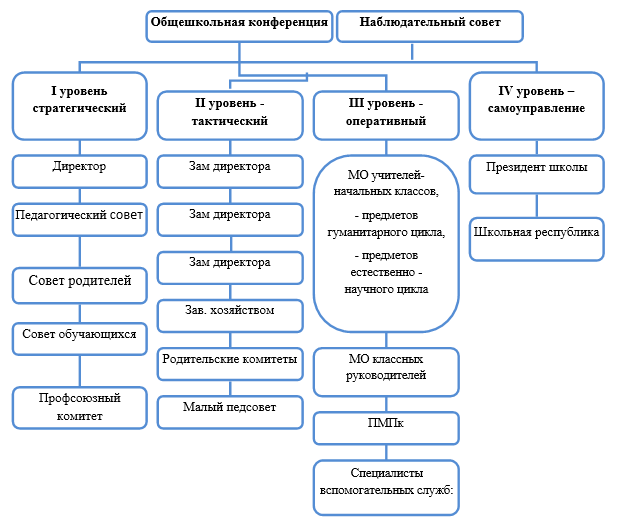 1.3. Образовательная деятельность. Документы, в соответствии с которыми ведется образовательная деятельность. 	Образовательная деятельность в МКОУ ДСОШ  организуется в соответствии с Федеральным законом от 29.12.2012 № 273-ФЗ «Об образовании в Российской Федерации», ФГОС начального общего, основного общего и среднего общего образования,  Федерального компонента государственного образовательного стандарта, СанПиН 2.4.2.2821-10 «Санитарно-эпидемиологические требования к условиям и организации обучения в общеобразовательных учреждениях», основными образовательными программами по уровням, включая учебные планы, годовые календарные графики, расписанием занятий.Основные образовательные программы.Образовательная деятельность осуществляется по следующим образовательным программам:Основная образовательная программа начального общего образования (ФГОС НОО);Основная образовательная программа основного общего образования (ФГОС ООО);Основная образовательная программа среднего общего образования (ФГОС СОО).Учебный планУчебный план МКОУ «ДСОШ» составлен на основе инструктивно-методического письма министерства образования РД «О формировании учебных планов образовательных организаций Республики Дагестан, реализирующих основные общеобразовательные программы на 2020-2021 учебный год» с соблюдением рекомендуемых требований выполнения Федеральных Законов, Федерального компонента государственных образовательных стандартов начального, общего, основного и среднего (полного) образования; порядка организации и осуществления образовательной деятельности по основным образовательным программам; федерального перечня учебников, рекомендуемых к использованию, имеющих государственную аккредитацию образовательных программ начального общего образования, утвержденного приказом Министерства просвещения Р.Ф. от 28.12.2018 года №345; с соблюдением санитарно-эпидемиологических требований к условиям и организации обучения в общеобразовательных учреждениях.(СанПИН 2.4.2. 2821-10)Учебный план состоит из 2-х частей: обязательной части и части, формируемой участниками образовательных отношений.обязательная часть включает обязательные для изучения учебные предметы федерального компонента Базисного учебного плана, максимальный объем учебного времени, отводимого на изучение программ общего образования и обеспечение государственных образовательных стандартов по классам (годам) обучения.часть учебного плана, формируемая участниками образовательных отношений, определяет объем учебного времени и перечень учебных предметов, предметных или элективных курсов школьного компонента учебного плана, обязательных для изучения.Обучение в первых классах проводятся по 5-дневной учебной неделе в первую смену.Обучение во 2х-11х классах проводится по 6-дневной учебной неделе: в первую смену - 1а, 1б, 1в, 2в, 2г., 4а, 4б – классы начальной школы.   
5а, 5б, 5в, 8а, 8б, 9а, 9б, 9в,10а,11а классы (всего 17 классов)во вторую смену 2а, 2б, 3а, 3б, 3в, 3г – классы начальной школы, 
6а, 6б, 6в, 7а, 7б, 7в (всего 12 классов).Продолжительность учебного года при получении начального общего образования составляет 34 недели, в 1 классе 33 недели.Продолжительность каникул в течение учебного года составляет не менее 30 календарных дней, летом 8 недель.Для учащихся 1х классов установлены дополнительные недельные каникулы в феврале месяце.Продолжительность урока составляет:в 1 классе -35 мин;во 2х-4х классах-40 мин;в 5х-11х классах-40 мин.Учебный план школы предусматривает:4х-летний нормативный срок освоения образовательных программ начального общего образования для I-IV классов.   5и-летний нормативный срок освоения образовательных программ основного общего образования для V-IX классов.   2х-летний нормативный срок освоения образовательных программ среднего общего образования.В соответствии с ФГОС предметная область «Родной язык» и литературное чтение на родном языке (аварский) является обязательным для изучения.Учебный план предусматривает деление классов при наполняемости 25 и более человек по предметам: «Иностранный язык» (II-IX классов), «Технология» (V- IX классов), «Родной язык», «Информатика», «Химия», «Физика»; деление IX классов на группы при организации предпрофильной подготовки.Норма обеспеченности образовательной деятельности учебными определена исходя из расчета не менее одного учебника в печатной форме на каждого учащегося.Начальное общее образование.Учебный план направлен на реализацию целей и задач основной общеобразовательной программы: обеспечение и выполнения требований Стандарта НОО, достижение выпускниками планируемых результатов: знаний, умений и навыков, компетенций и компетентностей, определяемых личностными, семейными, общественными, государственными потребностями и возможностями обучающегося младшего школьного возраста, индивидуальными способностями его развития и состояния здоровья; становление и развитие личности обучающегося в её самобытности, уникальности, неповторимости; создание образовательной среды, способствующей формированию саморазвивающейся личности; создание образовательной среды представляющей возможность получения качественного образования обучающимися.Учебный план:- гарантирует получение обучающимися начального образования в соответствии с государственным стандартом;-представляет обучающимся возможность более полно реализовать свой потенциал, удовлетворить свои образовательные способности;-обеспечение сохранения единого образовательного пространства. Учебный план является нормативным документом, определяющим:1) распределение учебного времени, отводимого на изучение различных предметов;2) максимальный объем учебной нагрузки;3) нормативы финансирования;Учебный план начального общего образования разработан:1. В преемственности с учебным планом на предыдущий учебный год.2. В соответствии с нормативными правовыми актами.При составлении учебного плана учитывались следующие требования;максимально допустимый в неделю объем учебной нагрузки: 1класс-21ч.,2класс-26ч.,3класс-26ч.,4класс-26,5ч.минимальное количество часов, необходимых для изучения программы конкретного учебного предметы;соответствие ФГОС;соответствие концепции УМК «Школа России».Содержание и структура учебного плана определяются требованиями регионального базисного учебного плана.Начальная школа МКОУ «Дубкинская СОШ» работает в следующем режиме: начало учебного года 1 сентября, продолжительность учебного года в 1х классах 33 недели, 2х-4х классах 34 недели. Летние каникулы с 1.06.2020 г.-31.08.2020г.1е классы обучаются по пятидневной рабочей неделе:В 1х классах использование «ступенчатого» режима обучения в первом полугодии (в сентябре-октябре по 3 урока по 35 мин., в ноябре-декабре 4 урока по 35 мин., январь-май по 4 урока по 40 мин.) обучение проводится без бального оценивания знаний обучающихся и домашних заданий; дополнительные недельные каникулы в середине третьей четверти;2е-4е классы продолжительность урока – 40 минут.Учебный план включает обязательную часть и часть, формируемую участниками образовательного процесса.Наполняемость обязательной части определена составом обязательных предметных областей.Предметная область «Русский язык и литературное чтение» включает два учебных предмета: «Русский язык и литературное чтение» 1 класс предшествует курс обучения грамоте.Предметная область «Родной язык и литературное чтение на родном языке».Предметная область «Иностранный язык» включает предмет «Иностранный язык» (английский язык).Единая цель филологических дисциплин на начальном этапе образования состоит в том, чтобы открыть младшему школьнику язык, слово, книгу, как предмет наблюдения, изучения и практического использования, осознать возможности с помощью слово передавать и получать разнообразную информацию, формировать и совершенствовать способность ребенка пользоваться словом как средством общения.Предметная область «Математика и информатика» реализуется предметом «Математика». Основные задачи курса: развитие логического и алгоритмического мышления, воображения, математической речи учащихся.Предметная область «Обществознание и естествознание» реализуется средствами предмета окружающего мира, учащиеся овладевают системой элементарных естественнонаучных, обществоведческих, исторических понятий, осваивают разные методы познания мира: наблюдение, эксперимент, измерение, моделирование, что способствует успешному продолжению обучения в основной школе.Предметная область «Искусство» включает дисциплины: изобразительное искусство и музыку. Основные задачи курса: развитие способностей к художественно-образному, эмоционально-ценностному восприятию произведений изобразительного и музыкального искусства, выражение в различных видах художественно-творческой деятельности своего отношения к окружающему миру.Предметная область «Технология» представлена учебным предметом «Технология». Основные задачи – получение первоначальных представлений о созидательном и нравственном значении труда в жизни человека и общества, о мире профессий. Приобретение навыков самообслуживания, овладение технологическими приемами ручной обработки материалов, усвоение правил техники безопасности.Предметная область «Физическая культура» реализована предметом физическая культура. Основные цели изучения: сохранение и укрепление здоровья учащихся, формирование первоначальных умений саморегуляции средствами физической культуры, умений технически правильно выполнять действия из базовых видов спорта и использовать их в игровой и соревновательной деятельности.Предмет «Основы религиозных культур и светской этики» (ОРКСЭ) изучается модулем «Основы светской этики», направлено на достижение следующих целей: развитие представлений о значении нравственных норм и ценностей, формирование готовности к духовному саморазвитию. Знакомство с основными нормами светской и религиозной морали, воспитанию толерантности, свобода совести и вероисповедания.Часть, формируемая участниками образовательного процесса, обеспечивает индивидуальные потребности учащихся и предусматривает время на увеличение часов, отводимых на изучение обязательных предметов и внеклассную деятельность. Учебный предмет «Шахматы»  в 1х-4х классах изучается за счет  часов, отведенных на внеклассную деятельность. Основное общее образование (V-IX классы). Максимальная продолжительность учебной недели в V-IX классе – 6 дней. Продолжительность учебного года составляет 34 учебных недель. Продолжительность каникул в течение учебного года – 30 календарных дней. Продолжительность урока на ступени основного общего образования составляет 40 минут.Учебный план основного общего образования (далее – учебный план) определяет общий объём нагрузки и максимальный объём аудиторной нагрузки обучающихся, состав и структуру обязательных предметных областей для учащихся 5-9 классов.Учебный план состоит из двух частей: обязательной части и части, формируемой участниками образовательного процесса, включающей внеурочную деятельность.В учебный план входят следующие обязательные предметные области и учебные предметы:Русский язык и литература (русский язык, литература);Родной язык и родная литература;Иностранный язык (иностранный язык, второй иностранный язык);Общественно – научные предметы (история, обществознание, география);Математика и информатика (математика, информатика);Основы духовно-нравственной культуры народов России (основы духовно-нравственной культуры народов России);Естественные предметы (биология);Искусство (изобразительное искусство, музыка);Технология (технология);Физическая культура и основы безопасности жизнедеятельности (физическая культура)Предметная область «Русский язык и литература» представлены учебными предметами: «Русский язык».Цели обучения состоят в формировании свободной речевой деятельности, элементарной лингвистической концепции, языковой компетенции, языковой грамотности.«Литература» - Изучение данного  будет способствовать удовлетворению индивидуальных потребностей учащихся и достижению результатов, определяемых ФГОС в области основного образования: развитию языковой эрудиции обучающихся, диалогической и монологической речи, коммуникативных умений, нравственных чувств, способностей к речевой творческой деятельности. Предметная область «Родной язык и родная литература» введена с целью реализации в полном объеме прав обучающихся на изучение русского языка, родного языка (включая русский язык) из числа языков народов Российской Федерации. Достижение предметных результатов освоения обязательной предметной области «Родной язык и родная литература» обеспечивается в рамках предметной области «Русский язык и литература».Предметная область «Иностранные языки» представлена предметом «Английский язык» (3 часа в неделю). Основное назначение предмета состоит в формировании умения осуществлять иноязычное межличностное и межкультурное общение с носителями языка. Иностранный язык способствует формированию у школьников целостной картины мира, расширяет лингвистический кругозор учащихся. Владение иностранным языком повышает уровень гуманитарного образования школьников, способствует формированию личности и ее социальной адаптации к условиям постоянно меняющегося поликультурного, полиязычного мира.  	 Предметная область «Математика и информатика» представлена учебным предметом «Математика» (5 часов в неделю) и  «Информатика» (1 час в неделю в 7-8 классах). Изучение материала осуществляется в рамках стандарта  и путей формирования знаний и  умений,  необходимых для применения в практической деятельности, изучения смежных дисциплин, продолжения образования, а также развития учащихся, развитие логического мышления, пространственного воображения, овладение математическими знаниями и умениями необходимыми в повседневной жизни.Предметная область «Общественно-научные предметы» представлена учебными предметами: «История» (2 часа в неделю), «География» (1 час в неделю в 5-6 классах и 2 ч. в 7 классе), «Обществознание» (1 час в неделю) является интегрированным, направлен на гуманизацию образования и развитие социальной зрелости обучающихся, способствует интеллектуальному развитию учащихся, гуманизации личности, формированию жизненной стратегии личности подростка, развитию познавательных способностей, первоначальных представлениях о сферах общества: экономической, политической, социальной, духовной.  	 Предметная область «Технология»  представлена  учебным предметом «Технология»,  на изучение которого выделяется 1 час в неделю в 5-8 классах. Данный предмет направлен на формирование у учащихся практических умений, необходимых человеку в повседневной жизни.Предметная область «Физическая культура» представлена учебным предметом «Физическая культура» (3часа в неделю), который формируют установку на сохранение и укрепление здоровья, содействуют физическому и социальному развитию учащихся.Предметная область  «Искусство» представлена учебными  предметами «Музыка» и «Изобразительное искусство» на изучение каждого из них отводится по 0,5 часа в неделю из обязательной части. Предметная область «Основы духовно-нравственной культуры народов России» представлена в 5 классе учебным предметом «Основы духовно-нравственной культуры народов России», являющимся логическим продолжением предметной области (учебного предмета) ОРКСЭ начальной школы.  ОДНКНР обеспечивает, в том числе, знание основных норм морали, культурных традиций народов России, формирование представлений об исторической роли традиционных религий и гражданского общества в становлении российской государственности. Изучение данного учебного предмета организовано  используя  час в неделю части учебного плана, формируемой участниками образовательных отношений. Предметная область «Естественно-научные предметы»  представлена предметом «Биология» (1 час в неделю в 5-6 классах и 2 ч. в 7-8 классе).  Предмет введён с целью обеспечения непрерывности в изучении данного учебного предмета. Предмет «Физика» - (7-8 класс - 2 часа в неделю) вносит существенный вклад в систему знаний об окружающем мире, способствует формированию современного научного мировоззрения, развитию интеллектуальных способностей и познавательных интересов.Часть учебного плана, формируемая участниками образовательного процесса, определяет содержание образования, обеспечивающего реализацию интересов и потребностей обучающихся, их родителей (законных представителей), образовательного учреждения. План внеурочной деятельности формируется участниками образовательного процесса и определяет содержание образования, обеспечивающего реализацию интересов и потребностей обучающихся,  их родителей (законных представителей), образовательного учреждения.Под внеурочной деятельностью в рамках реализации ФГОС ООО в школе понимается образовательная деятельность, осуществляемая в формах, отличных от классно-урочной деятельности. В соответствии с требованиями ФГОС ООО внеурочная деятельность организуется по основным направлениям развития личности: духовно-нравственное, социальное, общеинтеллектуальное, общекультурное, физкультурно- оздоровительное.Внеурочная деятельность осуществляется через: внеклассную (внеурочную) деятельность педагогов-предметников; классное руководство (экскурсии, диспуты, круглые столы, соревнования, общественно полезные практики и т.д.); деятельность социального педагога,  старшего вожатого.С целью создания необходимых условий для реализации ООП используется в первую очередь кадровый ресурс, а также материально-технические возможности школы, Содержание плана в части «Внеурочная деятельность», а также содержание самих занятий формируется на основании запросов обучающихся и их родителей (законных представителей). Организация занятий по направлениям внеурочной деятельности является неотъемлемой частью образовательного процесса в школе.Среднее общее образование. Учебный план среднего общего образования (X-XI класс) ориентирован на 2-летний нормативный срок освоения образовательных программ среднего общего образования.Школа работает в режиме 6-тидневной рабочей недели для 10-11 классов. Учебный план предусматривает продолжительность учебного года  для 10 класса 34 учебных недель, для 11 класса – не менее 33 учебных недель.Продолжительность каникул в течение учебного года – не менее 30 календарных дней, летом – не менее 8 недель. Федеральный компонент ивариантной части учебного плана представлен базовыми общеобразовательными учебными предметами, которые направлены на завершение общеобразовательной подготовки обучающихся. Обязательными базовыми общеобразовательными предметами являются: «Русский язык», «Литература», «Иностранный язык», «Математика», «Информатика и ИКТ», «История», «Обществознание (включая экономику и право)»,  «География», «Физика», «Химия», «Биология», «МХК», «Технология», «ОБЖ», «Физическая культура», «Астрономия».«Литература» - общая цель литературного образования: приобщение учащихся к богатствам отечественной и мировой художественной культуры, развитие способности к эстетическому восприятию искусства, оценки явления литературы, формирование гуманных потребностей.Изучение информатики и информационно-коммуникационных технологий ведется по программе базового курса «Информатика и ИКТ» среднего (полного) общего образования в 10-11 кл. по 1 ч.«История» - учебный предмет в 10-11 классе изучается как два самостоятельных предмета: «История России» и «Всеобщая история» при параллельном изучении.«Обществознание» - учебных предмет на ступени среднего (полного) общего образования на базовом уровне включает модули «Обществознание», «Экономика», «Право», которые преподаются в качестве самостоятельных учебных предметов.«Технология» - учебный предмет на ступени старшей школы преподается на базовом уровне.«Биология» - учебный предмет изучается на базовом уровне (1 час) и направлен на формирование у учащихся представлений об отличительных особенностях живой природы, ее многообразии и эволюции, человеке как биосоциальном существе. Отбор содержания проведен с учетом культуросообразного подхода, в соответствие с которым учащиеся должны освоить содержание, значимое для формирования познавательной, нравственной и эстетической культуры, сохранения окружающей среды и собственного здоровья.«Химия» - учебный предмет изучается на базовом уровне (1 час) и является продолжением курса для основной школы. «Астрономия» - изучается в 10 классе (1 ч.). Изучение астрономии влияет на формирование и расширение представлений человека о мире и Вселенной. В качестве обязательного для изучения учебного предмета «Астрономия» включается в содержание среднего общего образования, направленное, в том числе, на изучение достижений современной науки и техники, формирование основ знаний о методах, результатах исследований, фундаментальных законах природы небесных тел. Наряду с другими учебными предметами ее изучение способствует формированию естественнонаучной грамотности и развитию познавательных способностей обучающихся.«Основы безопасности жизнедеятельности» - курс имеет своей целью формирование у обучающихся основных понятий об опасных и чрезвычайных ситуациях в повседневной жизни, сформировать у них навыки здорового образа жизни и умения в оказании первой медицинской помощи. На его изучение отводится по 1 час в 10 и 11 классе из федерального компонента.«Физическая культура» - третий час учебного предмета используется на увеличение двигательной активности и развитие физических качеств обучающихся, внедрение современных систем физического воспитания.Региональный компонент для 10-11 классов включает предметы «Родной язык» (1 ч.) и Дагестанская литература (1 ч.).Часы, отведенные на компонент образовательного учреждения, используются для: Увеличения количества часов, отведенных на преподавание базовых учебных предметов федерального компонента, в том числе, для дополнительной (углубленной) подготовки обучающихся по этим предметам.Репетиционные учебные курсы, задачами которых является ликвидация имеющихся «пробелов в знаниях» старшеклассника по предметам за предыдущие годы, подготовка к сдаче единого государственного экзамена (ЕГЭ) по предметам на базовом уровне по отдельным, наиболее сложным разделам.Элективные курсы, в отличие от факультативных курсов, обязательны для старшеклассников и включаются наряду с часами федерального и регионального компонентов в обязательную учебную нагрузку. Расписание учебных занятий составляется в соответствии с учебным планом и отражает часы федерального и регионального компонентов, а также часы компоненты образовательного учреждения.Годовой календарный учебный графикГодовой календарный учебный график МКОУ ДСОШ разработан на текущий учебный год на основе документов: Федеральный закон РФ от 29 декабря 2012 г. № 273-ФЗ «Об образовании в Российской Федерации» (п.10 ст.13);Федерального государственного стандарта основного общего образования, утвержденного приказом Министерства образования и науки Российской Федерации от 17.12.2010 г. №1897;СанПиН 2.4.2.2821-10 «Санитарно-эпидемиологических требований к условиям и организации обучения в общеобразовательных учреждениях», утвержденными постановлением Главного государственного санитарного врача Российской Федерации от 29 декабря 2010 года № 189 (статья 109);Устава МКОУ ДСОШ.Организационно – педагогические условияУчебный план МКОУ ДСОШ на 2020 – 2021 учебный год предусматривает сроки освоения образовательных программ:начального общего образования – 4 года;основного общего образования – 5 лет;среднего общего образования – 2 года.Продолжительность учебного года1 классы – 33 недели2 – 4 классы – 35 учебные недели5 –8 классы – 35 учебные недели9 классы – 34 учебные недели10 классы – 35 учебных недель11 классы – 34 учебные неделиПродолжительность учебной недели1 классы – пятидневная учебная неделя;2-11 классы - шестидневная учебная неделя.Продолжительность учебных периодов1 – 9 классы обучаются по четвертямI четверть		01.09.2020 – 30.10.2020II четверть		09.11.2020 – 30.12.2020III четверть		11.01.2021 – 22.03.2021IVчетверть		01.04.2021 – 31.05.2021 (22.05.2021 – 1 и 9 классы)10-11 классы аттестуются по полугодиямI полугодие		01.09.2020 – 30.12.2020II полугодие	11.01.2021 – 31.05.2021 (10 класс)
                                     11.01.2021 – 22.05.2021  (11 класс) Продолжительность каникулЛетние каникулы (не менее 8 недель):- 1 классы с 22 мая 2021 г. по 31 августа 2021 г.2-8 и 10 классы - с 31 мая 2021 г.по 31 августа 2021 г.9 классы  - по окончании государственной итоговой аттестации по 31 августа 2021 г.Праздник Последнего звонка проводится 25 мая 2021 годаМаксимальная аудиторная нагрузка обучающихся соответствует нормативным требованиям СанПиН 2.4.2.2821 – 10 «Санитарно-эпидимиологические требования к условиям и организации обучения в общеобразовательных учреждениях» и составляет:Режим уроков и переменОбразовательная недельная нагрузка равномерно распределена в течение учебной недели, объём максимально допустимой нагрузки в течение дня составляет:- для обучающихся 1 классов – не более 4 уроков;- для обучающихся 2-4 классов – не более 5 уроков;- для обучающихся V– XI классов не более 6 уроков;В школе организованы учебные занятия в две смены.Учебные занятия начинаются первая смена в 8.00, вторая смена в 11.45.Продолжительность урока - 40 минут.Продолжительность перемен: 5 минут, после второго урока – 10 минут При проведении учебных занятий по предметам «Английский язык», «Информатика», Технология, а также при изучении родных языков осуществляется деление классов на две группы. Организация внеурочной деятельности:При организации внеурочной деятельности обучающихся, образовательным учреждением используются возможности образовательных учреждений и организаций дополнительного образования детей, организаций культуры и спорта.Формы организации образовательного процесса, чередование учебной и внеурочной деятельности в рамках реализации основной образовательной программы основного общего образования определяет общеобразовательное учреждение. Продолжительность занятий внеурочной деятельности и их количество в неделю определяется приказом общеобразовательного учреждения. Расписание уроков составляется отдельно для обязательных и внеурочных занятий.Расписание звонков:Количество классов в параллели:1 классы – 32 классы – 43 классы – 44 классы - 25 классы – 36 классы – 37 классы – 38 классы – 29 классы –310 классы – 111 классы – 1Проведение промежуточной аттестации Промежуточная аттестация в переводных классах проводится без прекращения образовательного процесса в соответствии с Уставом школы и решением педагогического совета и другими локальными актами школы.Проведение государственной (итоговой) аттестации Сроки проведения государственной (итоговой) аттестации обучающихся 9 классов устанавливаются Министерством просвещения Российской Федерации (Федеральная служба по надзору в сфере образования и науки). Дополнительные дни отдыха, связанные с государственными праздниками.15.09.2020 – День единства народов Дагестана04.11.2020 - День народного единства23.02.2021 - День защитника Отечества08.03.2021 - Международный женский день 01.05.2021 - Праздник Весны и Труда 09.05.2021 - День Победы Режим работы ООЗанятия по дополнительным образовательным программам (кружки, спортивные секции, элективные курсы, внеклассные мероприятия) проводятся после часового перерыва.В 2020 году в школе функционирует 29 класс - комплекта (13 – в начальной школе, 14 – в основной и 2 – в средней школе). Количество обучающихся за последние годы –уменьшилось.Формы получения образования 2020 годуВоспитательная работаВ 2020 году МКОУ ДСОШ провела работу по профилактике правонарушений, проявлений экстремистских настроений в среде несовершеннолетних, формированию здорового образа жизни и воспитанию законопослушного поведения обучающихся. Мероприятия проводились с участием обучающихся и их родителей, привлечением социальных партнеров.Проводилась систематическая работа с родителями по разъяснению уголовной и административной ответственности за преступления и правонарушения, связанные с незаконным оборотом наркотиков, нарушением правил дорожного движения, противоправными действиями в сети Интернет.Были организованы:− выставка плакатов «Мир без насилия, тревоги и слез»; «Терроризм: как не стать его жертвой»; «Толерантность – дорога к миру».− конкурс рисунков «Жизнь против наркотиков»; «Мир глазами детей»; «Нам не нужна война».− конкурс социальной рекламы «Выбери жизнь», конкурс на лучший проект «Стоп СПИД».− профилактические мероприятия «Безопасность на зимней дороге», «Уроки безопасности», Всероссийский урок «Основы безопасности жизнедеятельности»− акции «Осторожно, тонкий лед!», «Внимание – дети!», «Белая ромашка», «Сообщи, где торгуют смертью», «Засветись», «Помоги ребенку», «Дыши легко» и другие.− проведение проверок по выявлению возможных мест «закладок» психоактивных веществ.− проведение правового месячника, месячника оборонно-массовой и спортивной работы, месячника безопасности.− проведение классных часов и бесед на темы профилактики правонарушений, безопасности в сети Интернет, противодействие терроризма и экстремизма. − беседы и классные часы с участием сотрудников МВД.В МКОУ «Дубкинская СОШ им.Н.Салимханова» третий  год существует организация РДШ. В актив РДШ входит 40 учащихся, председателем был избран ученик 10 «А» класса Закаригаев М. М.В рамках реализации 4х направлений РДШ (личностное развитие, гражданская активность, информационно – медийное и военно – патриотическое направления) наша школа провела различные мероприятия.
Целью Российского движения школьников является совершенствование государственной политики в области воспитания подрастающего поколения и содействие формированию личности на основе присущей российскому обществу системы ценностей. РДШ объединяет в себе уже существующие детские движения в школе, приводит к единообразию программы воспитания. Движение должно помочь вывести всю работу школ на новый общероссийский уровень. Одно из популярнейших направлений деятельности РДШ среди учащихся нашей школы. В течение всего года активисты данного направления организовывали и проводили мероприятия, направленных на развитие творческого потенциала школьников, популяризацию ЗОЖ:Направление «Гражданская активность».Традиционно, в сентябре, проводятся выборы в органы ученического самоуправления общеобразовательных организаций. Ребята активно принимают участие в этом процессе. «Военно-патриотическое направление»В рамках военно-патриотического направления в течение 2020 года были проведены мероприятия, направленные на повышение интереса детей к службе ВС РФ, формирование высокого патриотического сознания, чувства верности своему Отечеству. Чувства уважения, гордости и знание истории народа, в первую очередь, должно идти из семьи. Школа, конечно, тоже играет в этом большую роль. Но если в семье никто не рассказывает о героях прошлого, не вспоминает о достижениях и трагических событиях страны, то современным школьникам сложно самим проявлять любопытство и развивать в себе интерес к таким темам. «Информационно – медийное направление»В течение всего года активисты данного направления вели фоторепортажи с различных мероприятий, подготавливали фотоотчёты, оформили информационный стенд. Работа РДШ освещена на сайте школы и в группе социальной сети «инстаграм».Общие выводы:Ошибки в организации мероприятий прошлого учебного года были учтены, что улучшило качество массовых мероприятий в 2020 учебном году. Дополнительное образованиеДополнительное образование ведется по программам следующей направленности:- духовно-нравственное;- социальное;- общеинтеллектуальное;- общекультурное;- спортивно-оздоровительноеВ 2020 году деятельность школы была направлена на реализацию закона «Об образовании в Российской Федерации», устава школы, годового плана работы, реализации учебного плана начального общего, основного общего, среднего общего образования. Перед коллективом была поставлена цель совершенствовать учебно-воспитательный процесс с целью создания комфортной образовательной среды, системы обучения и воспитания, обеспечивающей развитие каждого ученика в соответствии со склонностями, интересами и возможностями. 1.4. Содержание и качество подготовкиСведения об освоении учащимися программ. Результат успеваемости и качества знаний учащихся на конец 2020 годаРезультаты ОГЭ-2020 	Из-за эпидемии коронавируса в 2020 году состоялась полная отмена ОГЭ, аттестаты учащимся были выданы по результатом учебного года.Результаты ЕГЭ-2020Учащиеся, получившие аттестаты 
с отличием об основном общем и среднем образовании.Сведения о победителях, призерах олимпиад (по уровням)СПИСОК ПОБЕДИТЕЛЕЙ И ПРИЗЕРОВ  школьного этапа Всероссийской олимпиады школьников СПИСОК ПОБЕДИТЕЛЕЙ И ПРИЗЕРОВ  муниципального этапа Всероссийской олимпиады школьников 	В 2020 году  республиканском этапе ВСоШ учащиеся МКОУ ДСОШ нет победителей и призеров.Востребованность выпускников 2020 года. Сведения о поступлении выпускников в ссузы и вузы.Сведения о поступлении выпускников 
профильных классов в соответствии с профилем.В 2020 году учащиеся 11 класса обучались по информационно-технологическому профилю, в соответствие с эти профилем поступили в ВУЗы 2 учащихся.1.6.Внутренняя система оценки качества образованияЛокальный акт, регламентирующий внутреннюю оценку качества образования:Положение о внутренней оценке качества образования в МКОУ «Дубкинская СОШ  им.Н.Салимханова», утверждено приказом №64/1 от 12.01.2018 г.Результаты оценки качества образования.Доля обучающихся, которые учатся на «4»  и «5»- доля учащихся 9 классов, получивших документ об образовании; - доля учащихся 9 классов, получивших документ об образовании особого образца.- доля учащихся 11 классов, получивших документ об образовании; - доля учащихся 11 классов, получивших документ об образовании особого образца.Залог успешного обучения в школе – это развитие и активное использование учениками своих творческих способностей. Развитие творческих способностей обучающихся возможно через их участие в конкурсах, олимпиадах, НПК, фестивалях исследовательских и проектных работ. Опыт работы показывает, что применение данных форм оказывает положительное влияние на достижение качественных результатов учебной и внеучебной деятельности, что является актуальным в условиях реализации стандартов нового поколения. Результатами занятости учащихся в рамках внеучебной деятельности можно считать успешное участие в мероприятиях на различных уровнях. Учащиеся нашей школы занимают призовые места, награждаются грамотами, ценными призами . На протяжении ряда лет учащиеся и ученические коллективы систематически принимают участие в различных конкурсах, фестивалях, соревнованиях на муниципальном, региональном, федеральном уровнях. Информация об участии учащихся в мероприятиях систематически доводится до сведения родителей на заседаниях общешкольного родительского комитета, Управляющего совета, общешкольных родительских собраниях, размещается на сайте ОУ.Результат участия учащихся МКОУ ДСОШ в Муниципальном этапе Всероссийской олимпиады школьников 	По итогам всех олимпиад учащиеся школы заняли  2 - 1-х мест  (на 4 места меньше чем в пред. уч. году), 15  призовых мест (на 4 места меньше чем в пред. уч. году).  	 	Победителями в муниципальном этапе всероссийской олимпиады школьников стали следующие  учащиеся по предметам: Сиражова Диана по технологии (Мухуева П.М.), Юнусова Д.  по русскому языку (Борсукова З.И.).	 Наиболее результативное участие показали учащиеся школы: Сиражова Диана, 11 класс — победитель по технологии, призер по литературе и МХК, Магомедова Патимат, 11 класс — призер по английскому языку, географии и русский язык, Таймасханов Рамазан, 11 класс — призер по английскому языку и праву.Внешняя оценкаРезультаты ВПРРезультаты независимой оценки выпускников средней школы (результаты ЕГЭ по предметам)Результаты анкетирования родителей о качестве предоставляемых образовательных услуг.74 родителя (88%) довольны условиями организации образовательного процесса. Родители считают, что методы и приемы, используемые педагогами школы, приводят к положительному результату. Знания детей оцениваются объективно и своевременно. Они согласны с системой воспитания в школе.  10 родителей (12%) недовольны системой обучения и воспитания в школе. Считают, что нет индивидуального подхода в обучении, результаты оцениваются не объективно.73 родителя (86%) считают, что у школы достаточная материально-техническая база. В школе чисто, уютно и красиво. Учебная нагрузка распределена равномерно в течение недели. 11 родителей (14%) считают недостаточной материально-техническую базу школы для успешной реализации программы обучения. Распределение учебной нагрузки считают неравномерной.82 родителя (97%) считают, что педагоги обладают высоким уровнем мастерства. В школе царит доброжелательная атмосфера. Родители удовлетворены взаимоотношениями их детей с учителями. Дети, по мнению родителей, довольны обучением в школе. У них складываются хорошие взаимоотношения с одноклассниками. 2 родителя (3%) считают недостаточным уровень мастерства педагогов нашей школы. Атмосфера не располагает к результативному обучению и воспитанию в школе.75 родителей (89%) считает, что управление, осуществляемое администрацией, способствует улучшению образовательного процесса. Родители в достаточной мере информированы о деятельности школы, о событиях, происходящих в ней. Деятельность администрации эффективна. Она считается с мнением родителей и детей.  9 родителей (11%) не считают деятельность администрации эффективной, не считается с мнением родителей.1.7.Кадровое обеспечениеКоличественный и качественный анализ кадрового обеспечения показывает, что происходит стабилизация среднего возраста учителей. Общие сведения о кадровом обеспечении образовательного процесса	Многие педагоги имеют награды различного уровня:звание «Отличник народного образования»-  2 человека (Атаева Л.И., Махмудова Ф.М., Мусаева М.Т.).награждены грамотой Российской Федерации – 1 человек (Борсукова З.И.)награждены грамотой Министерства образования РД – 2 человека (Магомедова М.С., Воронкова Н.А., Мамченкова Н.Н.)	Вывод: Главной проблемой, над которой следует работать остаётся мотивация педагогов на продвижение для аттестации на квалификационную категорию на основе обобщения опыта и участия в различных мероприятиях для педагогов и их воспитанников.Педагогический коллектив школы стабилен, имеет достаточный профессиональный опыт, подготовку к решению образовательных задач в воспитании учащихся и готов на достижение новых образовательных результатов.Курсовая подготовкаВ 2020  году курсы повышения квалификации прошли 14 педагогических работников.«Гибкие компетенции проектной деятельности» - 5 человек.Курсы по ОБЖ – 1 чел.Курсы по информатике – 1 чел.Курсы по технологии – 1 чел.Курсы педагогов-организаторов – 1 чел.1.8. Учебно-методическое обеспечение образовательного процессаВсе используемые в образовательной организации учебные программы и учебники по предметам допущены (рекомендованы) Министерством образования и науки РФ к использованию в образовательном процессе в общеобразовательных учреждениях. Учебные программы соответствуют обязательному минимуму содержания начального общего, основного общего, среднего общего образования. В школе широко применяется программы дополнительного образования.	В школе реализуется дополнительная общеобразовательная программа дополнительного образования детей «Предшкольная подготовка детей старшего дошкольного возраста», программа дополнительного образования «Робототехника», дополнительная образовательная программа «Веселая грамматика» по английскому языку, дополнительная образовательная программа «Легоконструирование», дополнительная образовательная программа «Шахматы». 	Для осуществления образовательной деятельности в школе имеется 30 учебных кабинетов,  спортивных зал, кабинет домоводства, библиотека, кабинет проектной деятельности, кабинет формирования цифровых и гуманитарных компетенций, кабинет информатики, актовый зал. Школа имеет выход в интернет, электронную почту, собственный сайт в сети Интернет. Выход в интернет для обучающихся в образовательных целях осуществляется из кабинета информатики. В школе используется контентная фильтрация для блокировки ресурсов не имеющих отношения к образовательным ресурсам.	Вывод: Уровень информационно-методического обеспечения в школе достаточный для организации и ведения как основного учебного процесса, так и дополнительного образования. Созданы необходимые условия для самостоятельной работы учащихся, занимающихся исследовательской и проектной деятельностью.	Вывод: Результаты самообследования показал, что кадровое, учебно-методическое, библиотечно-информационное обеспечение образовательного процесса соответствует требованиям государственным образовательным стандартам.1.9.Библиотечно-информационное обеспечение.	Общая площадь помещения библиотеки: 64,6 кв.м. Читальный зал совмещен с абонементом	. Имеется книгохранилище для учебного фонда.Материально-техническое обеспечение библиотеки: компьютер, принтер,График работы медиатекиПонедельник с 8-16.00Вторник с 8-16.00Среда с 8-16.00Четверг с 8-16.00Пятница с 8-16.00 Суббота с 8-16.00Перерыв с 13.00-14.00Каникулярный период с 9.00-13.004. Сведения о фонде	Основной фонд библиотеки (экз.): 12167.	Художественная литература (экз., %):4875	Учебный фонд библиотеки (экз):7292	Количество названий выписываемых периодических изданий:54	Для педагогических работников:35	Для учащихся:24	Библиотековедческих:8Формирование информационнойкультуры пользователей:- консультации библиографич    88 - экскурсии                                     29 - библиотечные уроки                  13- выставки библиогр пособий      1- обзоры библиогр. Пособий         2- Дни библиографии- памятки, буклеты, проспекты  22- обучение компьютерной грамотности 13Массовая работа. Виды массовых мероприятий, применяемых вами в библиотечной деятельности (кол-во)Наиболее значимые достижения библиотеки за последний год.2 место –«Лучший библиотекарь 2020»3 место-«Лучший библиотекарь 2020»1.10. Оценка материально-технической базы     Состояние материально-технической базы и содержание здания школы соответствует целям и задачам образовательного учреждения, санитарным нормам и пожарной безопасности. Здание школы расположено на благоустроенном участке.			Территория школы озеленена, разбиты цветники и клумбы. Территория школы ограждена забором. Выезды и входы на территорию школы имеет твердое покрытие. По периметру здания школы наружное электрическое освещение. Ведется внутреннее и внешнее видеонаблюдение. Дежурство в школе осуществляет охранник и ночные сторожа, имеется тревожная кнопка. Установлена система оповещения о пожаре.			Учреждение расположено в одном здании. Площадь здания школы 2061 м2.			Здание подключено к поселковым инженерным сетям – холодному водоснабжению, канализации. Отопление – автономное.			Медицинское обслуживание осуществляется медсестрой  из поселковой больницы. Врачебный, прививочный кабинет оборудованы в соответствии с требованиями СанПиН. Информация об учебных кабинетахИнформация о технических средствах обучения.В школе ведутся электронные журналы и электронные дневники с использованием образовательной сети «Дневник.ру».	Вывод: Самообследование установило, что материально-техническая база школы является достаточной и соответствует требованиям федеральных государственных образовательных стандартов. При реализации образовательных программ школой полностью обеспечено выполнение учащимися лабораторных работ и практических занятий. Школа обеспечивает освоение учащимися программы в условиях созданной соответствующей образовательной среды. Продолжается работа по укреплению материально-технической базы ведётся целенаправленно и планомерно и соответствует требованиям продуктивного функционирования образовательного учреждения.Показатели деятельности 2.1.Значения показателей, указанных в приложении 2 к приказу Минобрнауки от 10.12.2013 №1324.2.2.Выводы по итогам самообследования:Деятельность МКОУ «Дубкинская СОШ им.Н.Салимханова» строится в режиме развития в соответствии с законодательством Российской Федерации об образовании, федеральными законами, указами и распоряжениями Президента Российской Федерации, постановлениями и распоряжениями Правительства Российской Федерации, решениями органов, осуществляющих управление в сфере образования. МКОУ «Дубкинская СОШ им.Н.Салимханова» предоставляет доступное качественное образование, воспитание и развитие в безопасных, комфортных условиях, адаптированных к возможностям каждого обучающегося. В управлении МКОУ «Дубкинская СОШ им.Н.Салимханова»  сочетаются принципы единоначалия и коллегиальности. Обучающиеся, родители (законные представители) несовершеннолетних обучающихся являются участниками органов управления МКОУ «Дубкинская СОШ им.Н.Салимханова».Педагогический коллектив на основе анализа и структурирования возникающих проблем определяет перспективы развития в соответствии с уровнем требований современного этапа развития общества. Качество образовательных воздействий осуществляется за счет эффективного использования современных образовательных технологий, в том числе информационно-коммуникационных. Повышается профессиональный уровень педагогического коллектива через курсы повышения квалификации, семинары, творческие встречи, мастер-классы и т.д. Содержание, уровень и качество подготовки обучающихся по образовательным программам начального общего, основного общего, среднего общего образования-  соответствуют требованиям федеральных государственных образовательных стандартов. Созданы условия для самореализации обучающегося в урочной и внеурочной деятельности, что подтверждается качеством и уровнем участия в олимпиадах, фестивалях, конкурсах, смотрах различного уровня. Учебно-методическое, библиотечно-информационное обеспечение, материально-техническая база, информационно-техническое оснащение образовательного процесса соответствуют требованиям определенными федеральными государственными образовательными стандартами и образовательными программами. Повышается информационная открытость образовательного учреждения посредством размещения материалов на официальном сайте МКОУ «Дубкинская СОШ им.Н.Салимханова» в информационно-телекоммуникационной сети Интернет.  № п/пНазвание разделаСтраницы1Аналитическая часть31.1Общие сведения об образовательной организации41.2Система управления организацией5-61.3Образовательная деятельность6-261.4Содержание и качество подготовки обучающихся26-341.5Востребованность выпускников341.6Внутренняя система оценки качества образования34-421.7Кадровое обеспечение42-431.8Учебно-методическое обеспечение43-441.9Библиотечно-информационное обеспечение44-451.10Материально-техническая база45-472Анализ  показателей деятельности школы47-512.1Показатели деятельности47-502.2Выводы50-51Почтовый индекс368152Субъект Российской ФедерацииРеспублика ДагестанМуниципальный район/городской округКазбековский районУлица1-й кварталНомер дома2№Вид документаСерия и№ бланкадокументаРегистрационный номер и датавыдачиОрган,выдавшийдокументНомер и датараспорядительного акта (приказа) овыдаче документаСрококончаниядействиядокумента1Документ,подтверждающий наличие лицензии на право осуществленияобразовательнойдеятельности05Л01 №8933 от 06.04.2017Минобр.РДПриказ № 1162-04/ 17 от 06.04.2017 Бессрочно2Свидетельство огосударственнойаккредитации05А01 №0001702№6786 от 29.05.2018Минобр.РДПриказ № 1475-04/ 18 от 29.05.201829.05.2030№
ппДолжностные лицаНаименование должностиФамилия, имя,отчествоКонтактныйТелефон1РуководительДиректор Газимагомедов Магомед Анасович8 (988) 303 26 772ЗаместительруководителяЗаместитель директора по учебно-воспитательной работеБорсукова Зоя Ивановна8 (989) 878 81383ЗаместительруководителяЗаместитель директора по учебно-воспитательной работеМутаева Замира Шарапутдиновна8 (928) 547 31 364ЗаместительруководителяЗаместитель директора по учебно-воспитательной работеБулатханов Ибнусаир Махалиевич8 (928) 590 56 155ЗаместительруководителяРуководитель центра образования цифрового и гуманитарного профилей «Точка роста»Шахболатова Зарема Тагировна8 (929) 868 88 32Наименование органаФункцииДиректорКонтролирует работу и обеспечивает эффективное взаимодействие структурных подразделений организации, утверждает штатное расписание, отчетные документы организации, осуществляет общее руководство школойНаблюдательный советРассматривает вопросы:− независимой оценки качества образования;− финансово-хозяйственной деятельности;− материально-технического обеспеченияПедагогический советОсуществляет текущее руководство образовательной деятельностью школы, в том числе рассматривает вопросы:− развития образовательных услуг;− регламентации образовательных отношений;− разработки образовательных программ;− выбора учебников, учебных пособий, средств обучения и воспитания;− материально-технического обеспечения образовательного процесса;− аттестации, повышения квалификации педагогических работников;− координации деятельности методических объединенийОбщее собрание работниковРеализует право работников участвовать в управлении образовательной организацией, в том числе:− участвовать в разработке и принятии коллективного договора, Правил трудового распорядка, изменений и дополнений к ним;− принимать локальные акты, которые регламентируют деятельность образовательной организации и связаны с правами и обязанностями работников;− разрешать конфликтные ситуации между работниками и администрацией образовательной организации;− вносить предложения по корректировке плана мероприятий организации, совершенствованию ее работы и развитию материальной базыКлассыНачало учебного годаОкончание учебного года2-8, 10 классы1 сентября 2020 года31 мая 2021года1, 9 и 11 классы 1 сентября 2020 года22 мая 2021КаникулыНачало и окончание каникулКоличество календарных днейОсенние31.10.2020 -08.11.20209 днейЗимние31.12.2020- 10.01.202111 днейВесенние23.03.2021 -30.03.20217 днейВсего27 днейКлассыIIIIIIIVVМаксимальная нагрузка, часов21262626,532КлассыVIVIIVIIIIXXXIМаксимальная нагрузка, часов3335363637371 смена1 смена2 смена2 сменаПеремена5 минут1 урок08.00 – 08.401 урок11.45 – 12.25 Перемена10 минут	2 урок08.45 – 09.252 урок12.35 – 13.15Перемена5 минут3 урок09.30– 10.10	3 урок13.20 – 14.00Перемена5 минут4 урок10.15 – 10.554 урок14.05 – 14.45Перемена5 минут5 урок11.00– 11.40	5 урок14.50 – 15.306 урок11.45– 12.256 урок15.35 – 16.15Начало занятийНачало занятийНачало занятийНачало занятий1 смена1 смена8.008.002 смена2 смена11.4511.45продолжительность урокапродолжительность урока40 мин40 минпродолжительность перемен (минимальная)продолжительность перемен (минимальная)55продолжительность перемен (максимальная)продолжительность перемен (максимальная)1010Продолжительность учебной неделиПродолжительность учебной неделиПродолжительность учебной неделиПродолжительность учебной недели1 классы1 классы5-ти дневная5-ти дневная2-11 классы2-11 классы6-ти дневная6-ти дневнаяКоличество учебных недельКоличество учебных недельКоличество учебных недельКоличество учебных недель1 класс1 класс33 учебные недели33 учебные недели9,119,1134 учебные недели34 учебные недели2 -8,102 -8,10Не менее 34 учебных недельНе менее 34 учебных недельСменность занятийСменность занятийСменность занятийСменность занятий1 смена1 смена1-11 классы1-11 классыКоличество уроков в день (минимальное и максимальное) для каждого из уровней общего образованияКоличество уроков в день (минимальное и максимальное) для каждого из уровней общего образованияКоличество уроков в день (минимальное и максимальное) для каждого из уровней общего образованияКоличество уроков в день (минимальное и максимальное) для каждого из уровней общего образованияУровеньМинимальное количество уроковМинимальное количество уроковМаксимальное количество уроковНачальное общее образование445Основное общее образование556Среднее общее образование666ОчнаяОчно-заочнаяЭкстернатДистанционнаяДомашнее обучениеСемейное Количество обучаемых по данной форме548000163Название мероприятияМероприятие (указать знаком "+")Мероприятие (указать знаком "+")Мероприятие (указать знаком "+")Кол-во уч.Победители и призерыПобедители и призерыПобедители и призерыПобедители и призерыПобедители и призерыНазвание мероприятияМун.Рег.Фед.Кол-во уч.Кол-во победителей и призеров Ф.И.О. ученикаКлассФ.И.О. руководителяОнлайн конкурс "Педагогам посвящается"+88Юсупов Ю., Абдулаев А., Меджидова А.,Сулимов У.,Муталибов Б., Магомедовы Р и М, Гайдарова С., Султанаева А.          56,7а 9б , 1в 1в Махмудова Ф.М. Атаева Л.И.     Мухуева П.М. Камалутдинова С.Х. Юнусова М.Н.Республиканский фестиваль "Русская народная сказка"+185Магомедова З., Магомедкаримов С., Магомедова А.,Султанаева М., Мусаев А. 3вМустафаева К.М. Республиканский конкурс чтецов «Слово о матери"+11Магомедова А.9Юнусова М.НРеспубликанскийКонкурс "Живая классика"++22Насибова А. Сиражудинов М.9              1Юнусова М.Н. Сиражудинова П.АКонкурс творческих работ "Будущее моей страны в моих руках"+22Гайдарова С., Насибов М.7а               11 Мухуева П.М.,          Насибова М.М.Конкурс "Лучший педагог по обучению БПД"++31и2 место в районе 1место в респ. МухуеваП.М., Исрапилова З.А., Мирзаханова С.С.Конкурс "Науки Юношей пытают"++32Исрапилова З.А., Магомедова А.2аИсрапилова З.А."В зеркале истории"+22Исрапилова З.А., Магомедова А.2аИсрапилова З.А.Конкурс стихов "Ко дню народного Единства"+22Лабазанов Ш., Кушнир А.10а,            6б Борсукова З. И.Конкурс к 100 летию образования ДАССР+22Кебедова К.,      Слободяник М.1а 5б Алиева А.А.           Магомедова М.С.Конкурс "МЫ за жизнь"+33Магомедова А.,  Магомедова С.  Магомедовы Р и М9б               6а                  1вЮнусова М.Н.,       Алижанова Г.М., Махмудова Ф.М.Районный конкурс "Не выбирай смерть"+11Омарова Р.6а Алижанова Г.М.Лучший учитель родного языка+1Алижанова Г.М.Экологический конкурс "Зеленая планера"+66Камилов Ш.,   Гасанова К.,  Муфатиков Х.,  Магомедова М., Султанаева А., Абдалова П.2в 3а5б 9б               9вВоронкова Н.А., Мирзаханова С.С., Магомедова М.С., Магомедова Б.М.Олайн олимпиада по финансовой грамотности+11Камилова П.9б Шахболатова З.ТВсероссийская Акция "Бумбатл"+11Мирзаханова С.8б Насибова М.М., Шахболатова Х.К.Всероссийский конкурс "Добрая Суббота"+1Далгатов Г.8б Насибова М.М., Шахболатова Х.К.Конкурсы рисунков: "Портрет любимого учителя", "Безопасность", "Платан свидетель истории", "МЫ за жизнь", "Надо жить честно"+15Гайдарова С.7а МухуеваП.М.МероприятияПримечанияДень знанийТоржественная линейка, посвящённая началу учебного года.День учителяПраздничный концерт с участием актива РДШ. Конкурс рисунков, плакатов, газет ко Дню учителя.Викторина «ЗОЖ – выбирает современная молодёжь»Среди учащихся 5х классов.День рождения РДШТоржественная линейка, посвященная Дню рождения  Российского движения школьников (РДШ).Международный день отказа от курения. Викторина «Я никогда не буду курить»Среди учащихся 5-11 классов прошла викторина.День материКонцерт, посвящённый Дню Матери. Учащиеся и родители были задействованы в различных акциях, приуроченные к этому дню.Мероприятие ко Дню борьбы со СПИДомВ школе прошёл интерактивно-образовательный квиз среди учащихся 9-10 классов.Новый годНовогодние праздничные мероприятия, посвященные встрече нового  года, были организованы с целью создания праздничного настроения и общения учащихся школы. А оформление сцены, зрительного зала и Новогодней елки, в котором участвовали как педагоги, так и дети, помогло создать праздничную атмосферу и приподнятое настроение у учащихся и их родителей.Вечер Афганской песнив актовом зале школы, прошел «Вечер Афганской песни»  1-8,10 кл. Каждый класс старательно готовился к выступлению: искали слова, подбирали видео материалы. Выставка рисунков и плакатов ко Дню Защитника ОтечестваВ фойе была организована выставка рисунков, в которой приняли участие учащиеся 1-4 классов.Праздничный концерт для мам, посвящённый 8 мартаПраздничный концерт.МероприятияПримечанияДень солидарности в борьбе с терроризмом: линейка.Классные часы, выставка книг «Терроризм – угроза человечеству». Почтение памяти погибших при трагических событиях в Беслане.День здоровья, приуроченный ко Дню Единства народов ДагестанаЛинейка, спортивные эстафеты.Выборы в органы ученического самоуправления.Лидером РДШ избран ученик 10 «А» класса Закаригаев М. М.Инаугурация лидера РДШ30 сентября в нашей школе  прошла  торжественная инаугурация Лидера РДШ. Как и положено, избранный Лидер , Закарагаев Марат, учащийся 10А класса  произнес речь, и дал клятву в верности, положив руку на устав школы.Собравшимся (ученикам 7-11 классов) были представлены претенденты, принявшие участие в президентской гонке.Неделя антикоррупционных инициатив, приуроченная к Международному дню борьбы с коррупцией9 декабря был проведён круглый стол с учащимися 8-10 классов с участием МВД.Викторина «Турнир знатоков Конституции»Активистки РДШ – Абдулманапова У. и Виноградова А. провели викторину среди учащихся 8х классов.Конкурс на лучшее коллективное исполнение гимна РФВ нашей школе прошел конкурс на лучшее исполнение гимна Российской Федерации. Конкурс проводился среди учащихся 5-11 классов с целью воспитания учащихся чувства патриотизма, гордости, уважения и любви к своей школе. Оценка участников конкурса и подведение итогов возлагалось на компетентное жюри.Рисунки ко Дню КосмонавтикиВыставка рисунков ко Дню космонавтики на самоизоляцииАкция «Георгиевская ленточка»В акции приняли активное участие ученики, родители, учителя школы.Праздник «Последний звонок»Линейка, посвященная празднику Последнего звонка на самоизоляции МероприятияПримечанияШкольный этап конкурса агитбригад «Верны ЮИДовской стране»Среди учащихся 4-6х классов прошёл школьный этап конкурса.Весёлые старты «Готовность 01»Активист РДШ – Магомедов М. М. провёл весёлые старты среди учащихся 5 классов.Краеведческая викторина среди учащихся 5-11 классов.В рамках «Зимнего дня туриста – горца», приуроченного празднованию 75 годовщины Победы в Великой Отечественной войне.Акция «Армейский чемоданчик»Учащиеся 1-11 классов приняли активное участие в акции.Выпуск видеороликов «Всё равно скажем спасибо»стартовала Всероссийская акция Российского движения школьников «Мы все равно скажем «спасибо». В преддверии Дня Победы школьники записали  видеообращения со словами благодарности ветеранам Великой Отечественной войны.Акция «Окна Победы»Учащиеся нашей школы присоединились ко Всероссийской акции РДШ. Оформили окна своих квартир, создав на улицах галерею памяти.Бессмертный полкАкция «Бессмертный полк» на самоизоляции Поздравления «С днём рождения ЮНАРМИЯ»28 мая Юнармия отмечала 4-летие Движения. В день рождения юнармейского братства был объявлен конкурс «Поздравь Юнармию». Учащиеся нашей школы тоже приняли участие в конкурсе, записывали видеопоздравления и разместили свое видеопоздравление в социальной сети вместе хештегом #4ГОДАЮНАРМИИ!.НаправленияНаправленияНаправленияНаправленияСпортивно-оздоровительноеСпортивно-оздоровительноеСпортивно-оздоровительноеСпортивно-оздоровительноеНаименование программыКоличество часовКоличество обучающихсяКласс«Юные шахматисты»5603231-5духовно-нравственноедуховно-нравственноедуховно-нравственноедуховно-нравственноеНаименование программыКоличество часовКоличество обучающихсяКласс«Саморегуляция и самовоспитание»35205социальноесоциальноесоциальноесоциальноеНаименование программыКоличество часовКоличество обучающихсяКласс«Земля – наш дом»35193«Умелые руки»35155«Мягкая игрушка»35154-6«Юный эколог»35155-6общеинтеллектуальноеобщеинтеллектуальноеобщеинтеллектуальноеобщеинтеллектуальноеНаименование программыКоличество часовКоличество обучающихсяКласс«Умное чтение»35232а«В мире книг»35242в«Знатоки русского языка»35213в«Занимательный русский язык»35244а«Занимательная грамматика»35244б«Английский для начинающих»35152-3 кл«Читаем вместе»35213бобщекультурноеобщекультурноеобщекультурноеобщекультурноеНаименование программыКоличество часовКоличество обучающихсяКласс«Театральная студия»35153-4«Риторика»35152б«Волшебный мир оригами» 35132«Бумагопластика»351231 четверть (3-9 кл.)2 четверть (3-9 кл.)1 полугодие(2-11 кл.)Количество учащихся386388482Отличники30 – 7,8%31-8%43-8,9%Хорошисты101- 26%86-22,2%123-25,5%С одной «4»18-4,7%17-4,4%20-4,1%Качество34,4%30,9%35%С одной «3»32-8,3%33-8,5%42 – 8,7%Неуспевающие56 – 14,5%67-17,3%69-14,3%Успеваемость86,6%84,787,3%Не аттест.5 – 1,3%9 – 2,3%9 – 1,9%КлассКол-во уч-сяОтлХорС одной «4»С одной «3»Всего не усп.Не успеваютНе успеваютНе успеваютНе атт.Кач(%)Усп(%)КлассКол-во уч-сяОтлХорС одной «4»С одной «3»Всего не усп.По 1По 2По 3Не атт.Кач(%)Усп(%)2а2321025100152,295,72б152501101046,793,32в2569260,0100,02г141221,4100,03а19271347,4100,03б2255245,5100,03в20553350,0100,03г13411138,5100,04а24341229,2100,04б252134160,0100,05а20732211136,894,75б231702421134,882,65в1813521222,272,26а1826121144,488,96б21348215215,868,46в2127221142,995,27а17110465,941,27б163132120,086,77в183121116,788,98а1826321313,380,08б20424112222,288,99а20213731310,065,09б22323952222,759,19в1311142215,469,21013191176,9100,0115240,0100,048343123204269301028935,087,3Предмет Кол-во уч-ся, сдающих экзаменСредний балл по школеСредний балл по РД в 2020 г.кол-во уч-ся не набр. мин. балловМакс.баллРусский язык106764,52189Литература26056,05-66Биология44047,26264Химия34446,98165Обществознание346,147,00159История24344,72160Англ.язык34660,23-78№классФ.И.О. учащегосяклассФ.И.О. учащегося111Абдулмеджидова Мариям9аМирзоева Булбул211Магомедова Патимат9аМагомедов Магомед Абдулаевич9аЮнусова Джамиля9бАлигаджиеваАминат9бГамзатов Даитбег9бДжамбеговаСаихат№ п/пФамилия Имя Отчество ребенкаКлассБаллПредметСтатус  Победитель /Призер /Участник1Гасанова Зарина Мухтаровна645Английский языкПобедитель2Магомедзагидова Саният Магомедовна632Английский языкПризер3Магомедова Фатима Мурадовна630Английский языкПризер4Газимагомедова Хабизат  Магомедовна749Английский языкПобедитель5Мустафаева Патимат Муслимовна744Английский языкПризер6Насибова Асият Шамильевна929Английский языкПризер7Гамзатов Убайдула Магомед-Баширович1028Английский языкПобедитель8Закаригаев  Марат Маматович1126Английский языкПризер9Гаджибегова Райганат Алиасхабовна745ОбществознаниеПобедитель10Расулова Амина Магомедариповна734ОбществознаниеПризер11Абасова Макка Сапивулаевна733ОбществознаниеПризер12Исхаков Алихан Ибрагимович842ОбществознаниеПобедитель13Джигараев Айтемир Гаджиевич836ОбществознаниеПризер14Насибова Асият Шамильевна935ОбществознаниеПобедитель15Буграева Хадижат Алиевна929ОбществознаниеПризер16Газимагомедов Анас Магомедович928ОбществознаниеПризер17Гамзатов Убайдула Магомедгаджиевич1052ОбществознаниеПобедитель18Алигаджиева Аминат Жабраиловна1031ОбществознаниеПризер19Алиев Тагир Алиевич585Основы безопасности и жизнедеятельностиПобедитель20Магомедов Ахмад Мурадович580Основы безопасности и жизнедеятельностиПризер21Магомедова Муслимат Юсуповна572Основы безопасности и жизнедеятельностиПризер22Махачева Айшат Муслимовна556Основы безопасности и жизнедеятельностиПризер23Омаров Камиль Шамильевич554Основы безопасности и жизнедеятельностиПризер24Чегераева Сабигат Магомедовна548Основы безопасности и жизнедеятельностиПризер25Магомедов Магомед Абдулаевич6108Основы безопасности и жизнедеятельностиПобедитель26Магомедова Сапият Темирхановна698Основы безопасности и жизнедеятельностиПризер27Абасова Макка Сапиюлаевна730Основы безопасности и жизнедеятельностиПобедитель28Алигаджиев Алигаджи Зайналдинович755Основы безопасности и жизнедеятельностиПризер29Дибиров Шамиль Арипович740Основы безопасности и жизнедеятельностиПризер30Абдулаев Магомедазиз Султан-Ахмедович855Основы безопасности и жизнедеятельностиПобедитель31Абдулаева Хадижат Жамалудиновна839Основы безопасности и жизнедеятельностиПризер32Абдурахманова Аминат Магомедхабибовна838Основы безопасности и жизнедеятельностиПризер33Абдулаев Магомедазиз Султан-Ахмедович855Основы безопасности и жизнедеятельностиПобедитель34Абдулаева Хадижат Жамалудиновна839Основы безопасности и жизнедеятельностиПризер35Абдурахманова Аминат Магомедхабибовна838Основы безопасности и жизнедеятельностиПризер36Джигараев Айтемир Гаджиевич836Основы безопасности и жизнедеятельностиПризер37Казанбиева Патимат Мурадовна834Основы безопасности и жизнедеятельностиПризер38Юнусова Джамиля Хасаевна1054Основы безопасности и жизнедеятельностиПобедитель39Расулова Зулайхат Мурадовна1154Основы безопасности и жизнедеятельностиПобедитель40Абакаров Магомед -Рамазан Сиражудинов723ЭкономикаПризер41Ильясова Марьям Магомедрашадовна66,5АстрономияПризер42Ибрагимов Омар Магомедович67,5АстрономияПризер43Абдулаев Абдула Султан-Ахмедович55,5АстрономияПризер44Абдулаев Абдула Жамалдинович55,5АстрономияПризер45Абдурахманова Фатима Магомедовна523,1БиологияПобедитель46Чегераева Сабигат Магомедовна518,4БиологияПризер47Муталипов Салман Алиевич628,6БиологияПобедитель48Магомедов Махмуд Зубаирович624,8БиологияПризер49Мустафаева Патимат Муслимовна731,8БиологияПобедитель50Гаджибегова Райганат Алиасхабовна721,2БиологияПризер51МирзоеваКамилла Закаримагомедовна827,6БиологияПобедитель52Абдурахманова Аминат Магомедхабибовна823,4БиологияПризер53Буграева Хадижат Алиевна938,6БиологияПобедитель54Магомедов Сайфула Шамильевич938,6БиологияПризер55Насибова Асият Шамильевна925,6БиологияПризер56Юнусова Джамиля Хасаевна1052БиологияПобедитель57Мустафаев Динислам Эльдарович1163,4БиологияПобедитель58Алиев Тагир Алиевич5101ГеографияПризер59Саидов Саид Асельдарович6114ГеографияПризер60Насибова Асият Башировна6100ГеографияПризер61Насибова Асият Шамильевна9108ГеографияПризер62Мусахмаев Магомед Эльдарович979ГеографияПризер63Абдулманапова Умасафият Джамаловна11106ГеографияПризер64Алиев Тагир Алиевич5330Информатика (ИКТ)Победитель65Магомедова Сапият Темирхановна6400Информатика (ИКТ)Победитель66Саидов Саид Асельдарович6240Информатика (ИКТ)Призер67Гаджибегова Райганат Алиасхабовна7260Информатика (ИКТ)Призер68Тажудинова Патина Тажудиновна7260Информатика (ИКТ)Призер69Мирзаханова Савлият Рашидхановна8260Информатика (ИКТ)Призер70Мирзоева Булбул Закаримагомедовна10270Информатика (ИКТ)Призер71Гаджибегова Райганат Алиасхабовна749ИсторияПобедитель72Магомедова Наниш Мурадовна744ИсторияПризер73Сиажудинов Мурад Ахмедович542ЛитератураПобедитель74Шамсулаева Мадинат Расуловна531ЛитератураПризер75Магомедова Разият Мурадовна521ЛитератураПризер76Гаджибегова Райганат Алиасхабовна760ЛитератураПобедитель77Гайдарова Саида Хабибовна750ЛитератураПризер78Мустафаева Патимат Муслимовна740ЛитератураПризер79Тажудинова Патина Тажудиновна737ЛитератураПризер80Магомедов Сайфула Шамильевич933ЛитератураПризер81Буграева Хадижат Алиевна932ЛитератураПризер82Мирзоева Булбул Закаримагомедовна1060ЛитератураПобедитель83Магомедов Магомед Абдулаевич1058ЛитератураПризер84Алигаджиева Аминат Жабраиловна1056ЛитератураПризер85Магомедова Наниш Мурадовна763Русский языкПобедитель86Мирзоева Камилла Закаримагомедовна861Русский языкПобедитель87Насибова Асият Шамильевна965Русский языкПобедитель88Мусаева Фатима Магомедовна954Русский языкПризер89Магомедова Абидат Темирхановна951Русский языкПризер90Юнусова Джамиля Хасаевна1075Русский языкПризер91Магомедов Магомед Абдулаевич1070Русский языкПризер92Саидова Айшат Мурадовна 523,5Технология (Культура дома и декаративно-прикладное творчество)Призер93Асланханова Занатай Иманшапиевна 521,75Технология (Культура дома и декаративно-прикладное творчество)Призер94Магомедова Калимат Магомедовна523Технология (Культура дома и декаративно-прикладное творчество)Призер95Раджабова Загра Магомедова 523Технология (Культура дома и декаративно-прикладное творчество)Призер96Султанаева  Хамиз Омаровна 635Технология (Культура дома и декаративно-прикладное творчество)Победитель97Магомедова Сапият Темирханова631,5Технология (Культура дома и декаративно-прикладное творчество)Призер98Камилова Хатимат Расуловна 629,5Технология (Культура дома и декаративно-прикладное творчество)Призер99Казиева Алжанат Заирбеговна 628Технология (Культура дома и декаративно-прикладное творчество)Призер100Казиева Хава Заирбеговна 628Технология (Культура дома и декаративно-прикладное творчество)Призер101Мусаева Асия Магомедовна 625Технология (Культура дома и декаративно-прикладное творчество)Призер102Гаджибегова Райганат Алиасхабовна 734Технология (Культура дома и декаративно-прикладное творчество)Победитель103Гайдарова Саида Хабибовна 734Технология (Культура дома и декаративно-прикладное творчество)Победитель104Алимагомедовой Асият Шамильевна 730Технология (Культура дома и декаративно-прикладное творчество)Призер105Газиева Фатима Иманалиева 835,5Технология (Культура дома и декаративно-прикладное творчество)Призер106Казанбиева Патимат Мурадовна 831,5Технология (Культура дома и декаративно-прикладное творчество)Победитель107Насибова Асият Шамильевна 952Технология (Культура дома и декаративно-прикладное творчество)Призер108Абдулмуслимова Самира Салимгереевна 936Технология (Культура дома и декаративно-прикладное творчество)Призер109Магомедказиевна Джамиля Мугидиновна 931Технология (Культура дома и декаративно-прикладное творчество)Призер110Хизриева Хадижат Мурадовна 929Технология (Культура дома и декаративно-прикладное творчество)Призер111Алиев Ибрагим Идрисович721ФизикаПризер112Магомедов Шамиль Магомедович710ФизикаПризер113Алигаджиева Айзанат Жабраиловна87ФизикаПризер114Гаджиева Айшат Рамазановна814ФизикаПобедитель115Гитихмаев Рамазан Умарович1020ФизикаПобедитель116Магомедов Магомед Абдулаевич1020ФизикаПобедитель117Закаригаев Марат Маматович1110ФизикаПобедитель118Расулова Зулайхат Мурадовна1110ФизикаПобедитель119Магомедов Ахмед Байтимирович514Физическая культураПризер120Абдулаев Абдула Ахмедович 514Физическая культураПризер121Гамзатов Тагир Мурадович514Физическая культураПризер122Абасова Макка Сапивулаевна717Физическая культураПризер123Газимагомедов Анас Магомедович921Физическая культураПобедитель124Джигараев Айтемир Гаджиевич835ХимияПобедитель125Мирзоева Камилла Закаримагомедовна833,5ХимияПобедитель126Абдурахманова Аминат Магомедхабибовна829,5ХимияПобедитель127Абдулаева Хадижат Жамалудиновна828,5ХимияПризер128Абасова Макка Сапивулаевна720ЭкологияПризер129Абдурахманова Аминат Магомедхабибовна826ЭкологияПризер130Султанаева Альбина Омаровна932ЭкологияПризер131Юнусова Джамиля Хасаевна1034ЭкологияПризер132Мустафаев Динислам Эльдарович1124ЭкологияПризер133Чанкаев Магомед Расулович63МатематикаПризер134Саидов Саид Асельдарович63МатематикаПризер 135Абдулаев Абдула Султан-Ахмедович53МатематикаПризер136Алибеков Рамазан Шамильевич 92МатематикаПобедитель137ГазимагомедовАнас Магомедович92МатематикаПризер 138Абакаров Магомед-Рамазан Сиражудинович723ЭкономикаПризер 139Ахмедов Муртазали Шарапутдинович719Право Призер 140Абасова Макка Сапивулаевна716Право Призер 141Исхаков Алихан Ибрагимович850Право Победитель142Насибова Асият Шамильевна943Право Призер 143Султанаева Альбина Омаровна 930Право Призер 144Лабазанов Шейх Османович1025Право Призер 145Абдулманапова Умасафият Джамаловна1124,5Право Призер 146Магомедова Кавсарат Шамильевна534ПравоПризер147Магомедов Ахмед Мурадович533ПравоПризер148Саидова Айшат Мурадовна 532ПравоПризер149Гаджиева Айшат Рамазановна811,5АстрономияПризер150Алиева Сафият Саадулаевна89АстрономияПризер151Алибеков Магомедгаджи Гаджимурадович912,5АстрономияПризер152Ильясова Аминат Магомедрашадовна912АстрономияПризер153Султанаева Альбина Омаровна99,5АстрономияПризер154Буграева Хадижат Алиевна99,5АстрономияПризер155Закаригаев Марат Маматович118,5АстрономияПризер156Абакаров Магомед-Рамазан Сиражудинович723ЭкономикаПризер157Гаджибегова Райганат749ИсторияПобедитель158Магомедова Наниш Мурадовна744ИсторияПризер159Казанбиева Патимат Мурадовна 845ИсторияПризер160Джигараев Айтемир Гаджиевич843ИсторияПризер161Магомедов Сайфула Шамильевич948ИсторияПризер162Магомедов Магомед Абдулаевич1062ИсторияПризерЭКОЛОГИЯУчительСултанаева Альбина9бПризерПризерМагомедова Б.М.Абасова Макка7бПризерПризерМагомедова Б.М.Юнусова Джамиля10аПризерПризерМагомедова Б.М.Мустафаев Динислам11аПризерПризерМагомедова Б.М.ЛитератураАлигаджиева Аминат10аПризерПризерБорсукова З.И.Гаджибегова Райганат7аПризерПризерМусахмаева П.М.ФизикаЗакаригаев Марат Маматович11аПризерПризерАхмедова А.М.Расулова Зулайхат Мурадовна11аПризерПризерАхмедова А.М.ТЕХНОЛОГИЯКазанбиева Патимат Мурадовна8ПризерПризерМухуева П.М.Газиева Фатима Иманалиева8ПризерПризерМухуева П.М.Насибова Асият Шамильевна9ПризерПризерМухуева П.М.Гаджибегова Райганат Алиасхабовна7ПризерПризерМухуева П.М.Гайдарова Саида Хабибовна7ПризерПризерМухуева П.М.ОбществознаниеГазимагомедов Анас Магомедович9ПризерПризерГазимагомедов М.А.АСТРОНОМИЯАлиева Сафият Саадулаевна8ПризерПризерАхмедова А.М.Ильясова Аминат Магомедрашадовна9бПобедительПобедительАхмедова А.М.Султанаева Альбина Омаровна9бПризерПризерАхмедова А.М.Алибеков Магомедгаджи Гаджимурадович9аПризерПризерАхмедова А.М.Закаригаев Марат Маматович11аПризерПризерАхмедова А.М.ГеографияНасибова Асият Шамильевна9ПризерПризерГасанова С.Х.ХИМИЯХИМИЯХИМИЯХИМИЯХИМИЯАбдурахманова Аминат Магомедхабибовна8а8аПризерАбдулвалидова В.М.Абдулвалидова В.М.Мирзоева Булбул Закаримагомедовна10а10аПризерАбдулвалидова В.М.Абдулвалидова В.М.Русский языкРусский языкРусский языкРусский языкРусский языкРусский языкМусаева Фатима Магомедовна9б9бПризерЮнусова М.Н.Юнусова М.Н.ВыпускникиОбщее кол-во выпускниковКол-во поступивших 
в ССУЗыКол-во поступивших 
в ВУЗы9 класс4734-11 класс1558Показатели2017-2018 
учебный год2018-2019 
учебный год2019-2020 
учебный годЧисло учащихся на конец уч. года/ число учащихся, которые учатся на «4» и «5»563/215554/197552/227доля обучающихся, которые учатся на «4» и «5»38,2%35,5%41,1%Обучалось учащихся2017-2018 
учебный год2018-2019 
учебный год2019-2020 
учебный годВсего выпускников644647доля учащихся 9 классов, получивших документ об образовании90%94%100%Окончили с аттестатом особого образца536Обучалось учащихся2017-2018 
учебный год2018-2019 
учебный год2019-2020 
учебный годВсего выпускников24815доля учащихся 11 классов, получивших документ об образовании100%87,5%100%медалью за особые успехи в учении512Показатели 2017-2018 
учебный год2018-2019 
учебный год2019-2020 
учебный годЧисло учащихся на конец уч. года:563554552в 1-4 классах261272276в 5-9 классах262207206в 10-11 классах402923Число учащихся, аттестованных на конец учебного года563554552в 1-4 классах261272276в 5-9 классах262207206в 10-11 классах402923Окончили на «4» и «5», из них:215197227в 1-4 классах10490104в 5-9 классах9084112в 10-11 классах111311Обучалось учащихсяВсего обучалось в школе563554552Всего обучалось в школе261272276В основной школе262207206В средней школе402923Окончили учебный год на:«отлично»707176«хорошо и отлично»215197227«удовлетворительно»Переведены «условно»11130Оставлены на повторный год обучения17100Отсев обучающихся (выбыли):244523Основная школа141622Средняя школа161Детей - инвалидов262726Имеющих справки ПМПК262726Дети с ограниченными возможностями262726Надомное обучение191819Качество обучения38%36%41%Успеваемость95%96%99%Динамика уровня обученности учащихся школыДинамика уровня обученности учащихся школыДинамика уровня обученности учащихся школыДинамика уровня обученности учащихся школыДинамика уровня обученности учащихся школыДинамика уровня обученности учащихся школыДинамика уровня обученности учащихся школы2017-2018 
учебный год2017-2018 
учебный год2018-2019 
учебный год2018-2019 
учебный год2019-2020 
учебный год2019-2020 
учебный годКач.Усп.Кач.Усп.Кач.Усп.Уровни образования2-4 классы43,2%100%53%100%53%100%5-9 классы43%92%33%92%44%98%10-11 классы 35%83%44%100%47%100%Всего по школе38%95%36%96%41%99%Обучалось учащихся2017-2018 
учебный год2018-2019 
учебный год2019-2020 
учебный годВсего обучалось в школе567581573Школьный этап Всероссийской Олимпиады школьников по предметам /кол-во призовых мест156205/54718/151Муниципальный этап Всероссийской Олимпиады школьников по предметам/ кол-во призовых мест17/1718/1820/17Участие в республиканском этапе Всероссийской Олимпиады школьников по предметам/ кол-во призовых мест1--Участие в научно-исследовательской работе д. «Шаг в будущее» -призовые места2/12/12№ п\пФ.И.обучающегосяПредметМесто Учитель 1Сиражова Диана11Литература 2Мутаева З.Ш.1Сиражова Диана11МХК2Ильясгаджиева Г.С.1Сиражова Диана11Технология1Мухуева П.М.2Магомедова Патимат11Английский язык2Ибрагимова П.М.2Магомедова Патимат11Русский язык2Мутаева З.Ш.2Магомедова Патимат11География 2Гасанова С.Х.3Таймасханов Рамазан11Английский язык2Ибрагимова П.М.3Таймасханов Рамазан11Право 2Булатханов И.М.4Абдулмеджидова Мариям11Экология 3Гасанова С.Х.5Казанбиева Патимат7бОБЖ2Алижанов О.Н.6Юупов Шарапудин9бАнглийский язык2Мамченкова Н.Н.7Абдурахманова Аминат7аАстрономия 3Ахмедова А.М.8Юнусова Джамиля9аРусский язык1Борсукова З.И.9Гаджиева Айшат7аТехнология 3Мухуева П.М.10Расулова Зулайхат10Английский язык2Ильясова П.А.5 класс (по программе 4 класса)Предмет: Русский язык5 класс (по программе 4 класса)Предмет: Русский язык5 класс (по программе 4 класса)Предмет: Русский языкРаспределение групп баллов(%)Распределение групп баллов(%)Распределение групп баллов(%)Распределение групп баллов(%)Распределение групп баллов(%)Кол-во участниковКол-во участников23455505020.0044.0028.008.008.00Предмет: Математика5 класс (по программе 4 класса)Кол-во участников2345549.2631.4848.1511.11ВПР 2020. 6 класс (по программе 5 класса) Предмет: Русский языкВПР 2020. 6 класс (по программе 5 класса) Предмет: Русский языкВПР 2020. 6 класс (по программе 5 класса) Предмет: Русский языкРаспределение групп баллов(%)Распределение групп баллов(%)Распределение групп баллов(%)Распределение групп баллов(%)Кол-во участников23454725.5355.3217.022.13Предмет: МатематикаПредмет: МатематикаПредмет: МатематикаРаспределение групп баллов(%)Распределение групп баллов(%)Распределение групп баллов(%)Распределение групп баллов(%)Группы участниковКол-во участников2345ВПР 2020. 6 класс (по программе 5 класса)ВПР 2020. 6 класс (по программе 5 класса)ВПР 2020. 6 класс (по программе 5 класса)ВПР 2020. 6 класс (по программе 5 класса)ВПР 2020. 6 класс (по программе 5 класса)ВПР 2020. 6 класс (по программе 5 класса)ВПР 2020. 6 класс (по программе 5 класса)3525.7140.0028.575.71Предмет: БиологияПредмет: БиологияПредмет: БиологияРаспределение групп баллов(%)Распределение групп баллов(%)Распределение групп баллов(%)Распределение групп баллов(%)Кол-во участников2345ВПР 2020. 6 класс (по программе 5 класса)ВПР 2020. 6 класс (по программе 5 класса)ВПР 2020. 6 класс (по программе 5 класса)ВПР 2020. 6 класс (по программе 5 класса)ВПР 2020. 6 класс (по программе 5 класса)ВПР 2020. 6 класс (по программе 5 класса)ВПР 2020. 6 класс (по программе 5 класса)350.0060.0040.000.00Предмет: ИсторияПредмет: ИсторияПредмет: ИсторияРаспределение групп баллов(%)Распределение групп баллов(%)Распределение групп баллов(%)Распределение групп баллов(%)Группы участниковКол-во ООКол-во участников2345ВПР 2020. 6 класс (по программе 5 класса)ВПР 2020. 6 класс (по программе 5 класса)ВПР 2020. 6 класс (по программе 5 класса)ВПР 2020. 6 класс (по программе 5 класса)ВПР 2020. 6 класс (по программе 5 класса)ВПР 2020. 6 класс (по программе 5 класса)ВПР 2020. 6 класс (по программе 5 класса)4710.6440.4348.940.00Предмет: Русский языкПредмет: Русский языкПредмет: Русский языкРаспределение групп баллов(%)Распределение групп баллов(%)Распределение групп баллов(%)Распределение групп баллов(%)Группы участниковКол-во участников2345ВПР 2020. 7 класс (по программе 6 класса)ВПР 2020. 7 класс (по программе 6 класса)ВПР 2020. 7 класс (по программе 6 класса)ВПР 2020. 7 класс (по программе 6 класса)ВПР 2020. 7 класс (по программе 6 класса)ВПР 2020. 7 класс (по программе 6 класса)ВПР 2020. 7 класс (по программе 6 класса)4037.5045.0015.002.50Предмет: МатематикаПредмет: МатематикаПредмет: МатематикаРаспределение групп баллов(%)Распределение групп баллов(%)Распределение групп баллов(%)Распределение групп баллов(%)Группы участниковКол-во ООКол-во участников2345ВПР 2020. 7 класс (по программе 6 класса)ВПР 2020. 7 класс (по программе 6 класса)ВПР 2020. 7 класс (по программе 6 класса)ВПР 2020. 7 класс (по программе 6 класса)ВПР 2020. 7 класс (по программе 6 класса)ВПР 2020. 7 класс (по программе 6 класса)ВПР 2020. 7 класс (по программе 6 класса)4320.9355.8120.932.33Предмет: БиологияПредмет: БиологияПредмет: БиологияРаспределение групп баллов(%)Распределение групп баллов(%)Распределение групп баллов(%)Распределение групп баллов(%)Группы участниковКол-во ООКол-во участников2345ВПР 2020. 7 класс (по программе 6 класса)ВПР 2020. 7 класс (по программе 6 класса)ВПР 2020. 7 класс (по программе 6 класса)ВПР 2020. 7 класс (по программе 6 класса)ВПР 2020. 7 класс (по программе 6 класса)ВПР 2020. 7 класс (по программе 6 класса)ВПР 2020. 7 класс (по программе 6 класса)362.7847.2250.000.00Предмет: ИсторияПредмет: ИсторияПредмет: ИсторияРаспределение групп баллов(%)Распределение групп баллов(%)Распределение групп баллов(%)Распределение групп баллов(%)Кол-во ООКол-во участников2345ВПР 2020. 7 класс (по программе 6 класса)ВПР 2020. 7 класс (по программе 6 класса)ВПР 2020. 7 класс (по программе 6 класса)ВПР 2020. 7 класс (по программе 6 класса)ВПР 2020. 7 класс (по программе 6 класса)ВПР 2020. 7 класс (по программе 6 класса)ВПР 2020. 7 класс (по программе 6 класса)4112.2029.2751.227.32Предмет: ГеографияПредмет: ГеографияПредмет: ГеографияРаспределение групп баллов(%)Распределение групп баллов(%)Распределение групп баллов(%)Распределение групп баллов(%)Группы участниковКол-во ООКол-во участников2345ВПР 2020. 7 класс (по программе 6 класса)ВПР 2020. 7 класс (по программе 6 класса)ВПР 2020. 7 класс (по программе 6 класса)ВПР 2020. 7 класс (по программе 6 класса)ВПР 2020. 7 класс (по программе 6 класса)ВПР 2020. 7 класс (по программе 6 класса)ВПР 2020. 7 класс (по программе 6 класса)3912.8230.7746.1510.26Предмет: ОбществознаниеПредмет: ОбществознаниеПредмет: ОбществознаниеРаспределение групп баллов(%)Распределение групп баллов(%)Распределение групп баллов(%)Распределение групп баллов(%)Группы участниковКол-во ООКол-во участников2345ВПР 2020. 7 класс (по программе 6 класса)ВПР 2020. 7 класс (по программе 6 класса)ВПР 2020. 7 класс (по программе 6 класса)ВПР 2020. 7 класс (по программе 6 класса)ВПР 2020. 7 класс (по программе 6 класса)ВПР 2020. 7 класс (по программе 6 класса)ВПР 2020. 7 класс (по программе 6 класса)4325.5846.5120.936.98Предмет: Русский языкПредмет: Русский языкПредмет: Русский языкРаспределение групп баллов(%)Распределение групп баллов(%)Распределение групп баллов(%)Распределение групп баллов(%)Группы участниковКол-во ООКол-во участников2345ВПР 2020. 8 класс (по программе 7 класса)ВПР 2020. 8 класс (по программе 7 класса)ВПР 2020. 8 класс (по программе 7 класса)ВПР 2020. 8 класс (по программе 7 класса)ВПР 2020. 8 класс (по программе 7 класса)ВПР 2020. 8 класс (по программе 7 класса)ВПР 2020. 8 класс (по программе 7 класса)2835.7135.7128.570.00ВПР 2020. 8 класс (по программе 7 класса)Дата: 14.09.2020Предмет: МатематикаМаксимальный первичный балл: 19ВПР 2020. 8 класс (по программе 7 класса)Дата: 14.09.2020Предмет: МатематикаМаксимальный первичный балл: 19ВПР 2020. 8 класс (по программе 7 класса)Дата: 14.09.2020Предмет: МатематикаМаксимальный первичный балл: 19Распределение групп баллов(%)Распределение групп баллов(%)Распределение групп баллов(%)Распределение групп баллов(%)Группы участниковКол-во ООКол-во участников2345ВПР 2020. 8 класс (по программе 7 класса)ВПР 2020. 8 класс (по программе 7 класса)ВПР 2020. 8 класс (по программе 7 класса)ВПР 2020. 8 класс (по программе 7 класса)ВПР 2020. 8 класс (по программе 7 класса)ВПР 2020. 8 класс (по программе 7 класса)ВПР 2020. 8 класс (по программе 7 класса)35451109033417.3650.2125.936.5012223132614.8454.6325.564.971454112.7565.8018.852.592910.3475.8613.790.00Предмет: ФизикаПредмет: ФизикаПредмет: ФизикаРаспределение групп баллов(%)Распределение групп баллов(%)Распределение групп баллов(%)Распределение групп баллов(%)Группы участниковКол-во ООКол-во участников2345ВПР 2020. 8 класс (по программе 7 класса)ВПР 2020. 8 класс (по программе 7 класса)ВПР 2020. 8 класс (по программе 7 класса)ВПР 2020. 8 класс (по программе 7 класса)ВПР 2020. 8 класс (по программе 7 класса)ВПР 2020. 8 класс (по программе 7 класса)ВПР 2020. 8 класс (по программе 7 класса)3212.5053.1334.380.00Распределение групп баллов(%)Распределение групп баллов(%)Распределение групп баллов(%)Распределение групп баллов(%)Группы участниковКол-во ООКол-во участников2345ВПР 2020. 8 класс (по программе 7 класса)ВПР 2020. 8 класс (по программе 7 класса)ВПР 2020. 8 класс (по программе 7 класса)ВПР 2020. 8 класс (по программе 7 класса)ВПР 2020. 8 класс (по программе 7 класса)ВПР 2020. 8 класс (по программе 7 класса)ВПР 2020. 8 класс (по программе 7 класса)340.0041.1838.2420.59Предмет: ИсторияПредмет: ИсторияПредмет: ИсторияРаспределение групп баллов(%)Распределение групп баллов(%)Распределение групп баллов(%)Распределение групп баллов(%)Кол-во ООКол-во участников2345ВПР 2020. 8 класс (по программе 7 класса)ВПР 2020. 8 класс (по программе 7 класса)ВПР 2020. 8 класс (по программе 7 класса)ВПР 2020. 8 класс (по программе 7 класса)ВПР 2020. 8 класс (по программе 7 класса)ВПР 2020. 8 класс (по программе 7 класса)ВПР 2020. 8 класс (по программе 7 класса)3013.3363.3320.003.33Предмет: ГеографияПредмет: ГеографияПредмет: ГеографияРаспределение групп баллов(%)Распределение групп баллов(%)Распределение групп баллов(%)Распределение групп баллов(%)Группы участниковКол-во ООКол-во участников2345ВПР 2020. 8 класс (по программе 7 класса)ВПР 2020. 8 класс (по программе 7 класса)ВПР 2020. 8 класс (по программе 7 класса)ВПР 2020. 8 класс (по программе 7 класса)ВПР 2020. 8 класс (по программе 7 класса)ВПР 2020. 8 класс (по программе 7 класса)ВПР 2020. 8 класс (по программе 7 класса)3321.2130.3036.3612.12Предмет: Английский языкПредмет: Английский языкПредмет: Английский языкРаспределение групп баллов(%)Распределение групп баллов(%)Распределение групп баллов(%)Распределение групп баллов(%)Группы участниковКол-во ООКол-во участников2345ВПР 2020. 8 класс (по программе 7 класса)ВПР 2020. 8 класс (по программе 7 класса)ВПР 2020. 8 класс (по программе 7 класса)ВПР 2020. 8 класс (по программе 7 класса)ВПР 2020. 8 класс (по программе 7 класса)ВПР 2020. 8 класс (по программе 7 класса)ВПР 2020. 8 класс (по программе 7 класса)3312.1263.6421.213.03Предмет: ОбществознаниеПредмет: ОбществознаниеПредмет: ОбществознаниеРаспределение групп баллов(%)Распределение групп баллов(%)Распределение групп баллов(%)Распределение групп баллов(%)Группы участниковКол-во ООКол-во участников2345ВПР 2020. 8 класс (по программе 7 класса)ВПР 2020. 8 класс (по программе 7 класса)ВПР 2020. 8 класс (по программе 7 класса)ВПР 2020. 8 класс (по программе 7 класса)ВПР 2020. 8 класс (по программе 7 класса)ВПР 2020. 8 класс (по программе 7 класса)ВПР 2020. 8 класс (по программе 7 класса)3426.4755.8817.650.00Предмет Кол-во уч-ся, сдающих экзаменСредний балл по школеСредний балл по РД в 2020 г.кол-во уч-ся не набр. мин. балловМакс.баллРусский язык106764,52189Литература26056,05-66Биология44047,26264Химия34446,98165Обществознание346,147,00159История24344,72160Англ.язык34660,23-78N  
п/пХарактеристика педагогических работниковЧисло     
педагогических
работников1.Численность педагогических работников – всего       55из них:                                             1.4.мужчины62.Из общей численности педагогических работников (из  строки 1):                                          2.1.лица, имеющие ученую степень-2.2.лица, имеющие высшее педагогическое образование   392.4.лица, имеющие среднее профессиональное образование  163.Категория 3.1Высшая83.2Первая133.3Соответствие343.4Без категории4.Стаж 4.1до 3 лет44.2от 3 до 5 лет24.3от 5 до 10 лет24.4от 10 до 15 лет74.5от 15 до 20 лет134.6.20 и более летДля уч-ся начальной школыДля уч-ся средней школыДля уч-ся старшей школыДля педагогических работниковДля родителейЗа годВ том числеЧитательские конференции1Обсуждение книг1510453Викторины30152Вечера221Обзоры231342КВН11Дни информации1Выставочная работа1015631ПредметКоличествокабинетов№ кабинетаГеография1306Иностранный язык3303, 304, 312Информатика2206История3301, 302Математика4308, 309, 207Музыка 1104Начальные классы11101, 102, 103, 105, 106, 107, 108ОБЖ1303Русский язык и литература5201, 202, 203, 204, 307Технология2110Физика1205Химия1305Кабинет проектной деятельности «Точка роста»1308Кабинет формирования цифровых гуманитарных компетенций «Точка роста»1309НазваниеКоличествоКабинетИнтерактивная доска3205, 206, 308Мультимедийный проектор8202, 204, 205, 206, 209, 301,308,309Компьютеры, ноутбуки, планшетники60206, 207, 208Вид помещенияКоличествоОснащениеучебные кабинеты30мебель в соответствии с СанПиНкабинет социального педагога1компьютер, МФУспортивный зал2большой —         кв. м., спортивная площадка      кв.м1футбольное поле, беговая дорожка, медицинский кабинет2кабинет врача, процедурный кабинетбиблиотека1книгохранилищеабонементстоловая1обеденный зал на 50 посадочных мест;основной цех,кабинет заместителя директора1ноутбук (2 шт.), мфу№ п/пПоказателиЕдиница измерения1.Образовательная деятельность1.1Общая численность учащихся1158 человек1.2Численность учащихся по образовательной программе начального общего образования540человек1.3Численность учащихся по образовательной программе основного общего образования564 человек1.4Численность учащихся по образовательной программе среднего общего образования54 человек1.5Численность/удельный вес численности учащихся, успевающих на "4" и "5" по результатам промежуточной аттестации, в общей численности учащихся613 человек/ 60,4%1.6Средний балл государственной итоговой аттестации выпускников 9 класса по русскому языку3,71.7Средний балл государственной итоговой аттестации выпускников 9 класса по математике3,41.8Средний балл единого государственного экзамена выпускников 11 класса по русскому языку64 баллов1.9Средний балл единого государственного экзамена выпускников 11 класса по математикебазовый уровень -  средняя оценка – 4,4; профильный уровень - 491.10Численность/удельный вес численности выпускников     9 класса, получивших неудовлетворительные результаты на государственной итоговой аттестации по русскому языку, в общей численности выпускников          9 класса1 человек/ 0,9%1.11Численность/удельный вес численности выпускников      9 класса, получивших неудовлетворительные результаты на государственной итоговой аттестации по математике, в общей численности выпускников              9 класса2 человек/1,9%1.12Численность/удельный вес численности выпускников     11 класса, получивших результаты ниже установленного минимального количества баллов единого государственного экзамена по русскому языку, в общей численности выпускников 11 класса0 человек/0%1.13Численность/удельный вес численности выпускников     11 класса, получивших результаты ниже установленного минимального количества баллов единого государственного экзамена по математике, в общей численности выпускников 11 класса0 человек/0% -базовый уровень3 человек/5,4%- профильный уровень1.14Численность/удельный вес численности выпускников      9 класса, не получивших аттестаты об основном общем образовании, в общей численности выпускников 9 класса3 человек/2,9%1.15Численность/удельный вес численности выпускников    11 класса, не получивших аттестаты о среднем общем образовании, в общей численности выпускников             11 класса0человек/0%1.16Численность/удельный вес численности выпускников      9 класса, получивших аттестаты об основном общем образовании с отличием, в общей численности выпускников 9 класса9 человек/ 8,9%1.17Численность/удельный вес численности выпускников     11 класса, получивших аттестаты о среднем общем образовании с отличием, в общей численности выпускников 11 класса4 человека/7,2%1.18Численность/удельный вес численности учащихся, принявших участие в различных олимпиадах, смотрах, конкурсах, в общей численности учащихся896 человека/77%1.19Численность/удельный вес численности учащихся-победителей и призеров олимпиад, смотров, конкурсов, в общей численности учащихся, в том числе:238 человек/21%1.19.1Регионального уровня24 человек/2,1%1.19.2Федерального уровня171 человек/ 14,8%1.19.3Международного уровня43 человек/ 3,7%1.20Численность/удельный вес численности учащихся, получающих образование с углубленным изучением отдельных учебных предметов, в общей численности учащихся0 человек/0%1.21Численность/удельный вес численности учащихся, получающих образование в рамках профильного обучения, в общей численности учащихся55 человек/100%1.22Численность/удельный вес численности обучающихся с применением дистанционных образовательных технологий, электронного обучения, в общей численности учащихся1 человека/0,09%1.23Численность/удельный вес численности учащихся в рамках сетевой формы реализации образовательных программ, в общей численности учащихся0 человек/ 0%1.24Общая численность педагогических работников, в том числе:71 человек1.25Численность/удельный вес численности педагогических работников, имеющих высшее образование, в общей численности педагогических работников71человек/100%1.26Численность/удельный вес численности педагогических работников, имеющих высшее образование педагогической направленности (профиля), в общей численности педагогических работников69 человек/97%1.27Численность/удельный вес численности педагогических работников, имеющих среднее профессиональное образование, в общей численности педагогических работников0 человека/0%1.28Численность/удельный вес численности педагогических работников, имеющих среднее профессиональное образование педагогической направленности (профиля), в общей численности педагогических работников1 человека/1,4%1.29Численность/удельный вес численности педагогических работников, которым по результатам аттестации присвоена квалификационная категория в общей численности педагогических работников, в том числе:15 человек/21%1.29.1Высшая3 человек/5%1.29.2Первая12 человек/20%1.30Численность/удельный вес численности педагогических работников в общей численности педагогических работников, педагогический стаж работы которых составляет:1.30.1До 5 лет3 человек/5%1.30.2Свыше 20 лет30 человек/42%1.31Численность/удельный вес численности педагогических работников в общей численности педагогических работников в возрасте до 30 лет9 человек/12,6%1.32Численность/удельный вес численности педагогических работников в общей численности педагогических работников в возрасте от 55 лет19человек/26,7%1.33Численность/удельный вес численности педагогических и административно-хозяйственных работников, прошедших за последние 5 лет повышение квалификации/ профессиональную переподготовку по профилю педагогической деятельности или иной осуществляемой в образовательной организации деятельности, в общей численности педагогических и административно-хозяйственных работников60 человека/84,5%1.34Численность/удельный вес численности педагогических и административно-хозяйственных работников, прошедших повышение квалификации по применению в образовательном процессе федеральных государственных образовательных стандартов в общей численности педагогических и административно-хозяйственных работников64 человек/90%2.Инфраструктура2.1Количество компьютеров в расчете на одного учащегося14,36 единиц2.2Количество экземпляров учебной и учебно-методической литературы из общего количества единиц хранения библиотечного фонда, состоящих на учете, в расчете на одного учащегося24 единицы2.3Наличие в образовательной организации системы электронного документооборотада2.4Наличие читального зала библиотеки, в том числе:нет2.4.1С обеспечением возможности работы на стационарных компьютерах или использования переносных компьютеровда2.4.2С медиатекойнет2.4.3Оснащенного средствами сканирования и распознавания текстовнет2.4.4С выходом в Интернет с компьютеров, расположенных в помещении библиотекида2.4.5С контролируемой распечаткой бумажных материаловнет2.5Численность/удельный вес численности учащихся, которым обеспечена возможность пользоваться широкополосным Интернетом (не менее 2 Мб/с), в общей численности учащихся633 человек/55%2.6Общая площадь помещений, в которых осуществляется образовательная деятельность, в расчёте на одного учащегося4,5 кв.м